                                       11 класс: Тема: «Подготовка к ЕГЕ»  с 18.05.-25.05.2020год.Проити по ссылке:https://www.youtube.com/watch?v=-9vj5CwtFIQhttps://www.youtube.com/watch?v=3vR27xG0pcI( решение ЕГЭ задач)1. Решение примеров и уравнений.(повторение)2.Первообразная ,интеграл и производная.(повторение)3.Контрольная административная  работа в форме ЕГЭ.4.Повторение.(Объемы и повехности тел вращения).(видио уроки)5.Тест.https://yandex.ru/video/preview/?filmId=1404388180678499784&text=видио%20урокпо%20геометрии%2011%20класс%20погорелов%20тела%20вращения&path=wizard&parent-reqid=1585298134439513-1436021475964755230300184-man1-3769&redircnt=1585298142.1Ссылка на ДЕМО вариант (база): разбор всех заданий:https://yandex.ru/video/preview/?filmId=18175539347564203939&text=Видеоурок%3Aподготовка%20е%20егэ%20математика%20демо%20вариант%20база&path=wizard&parent-reqid=1588945748372402-1393777342793689120900204-production-app-host-sas-web-yp-50&redircnt=1588945759.1                                                     Текст КИМ: Итоговая контрольная работа по математике для 11 класса:Вариант 1.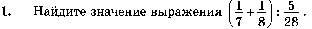 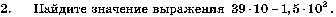 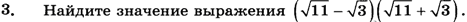 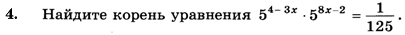 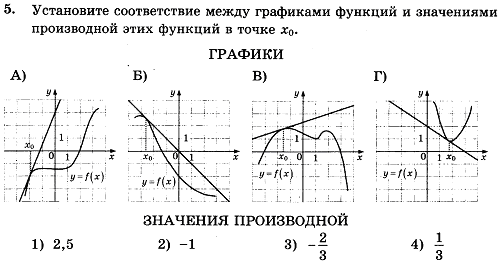 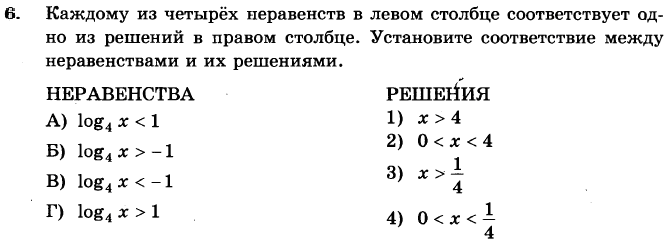 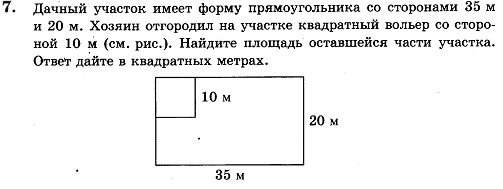 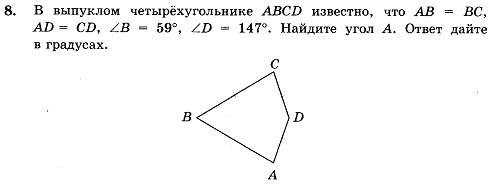 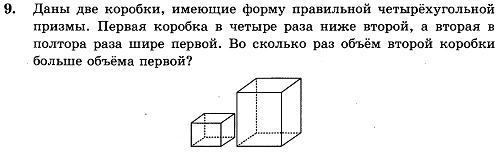 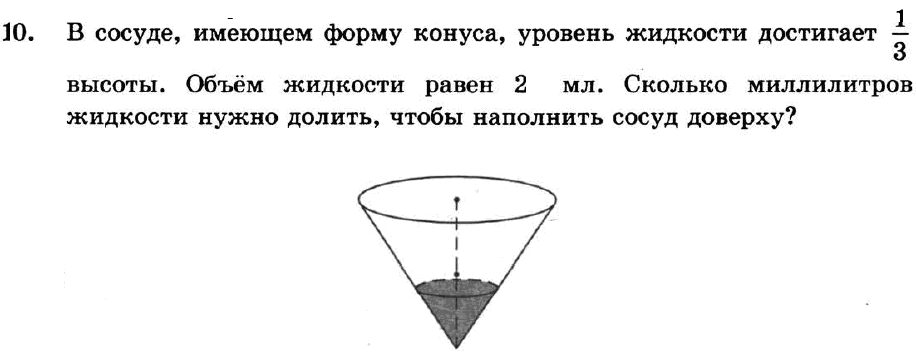 Вариант 2.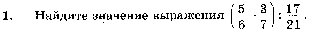 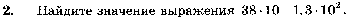 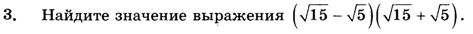 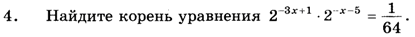 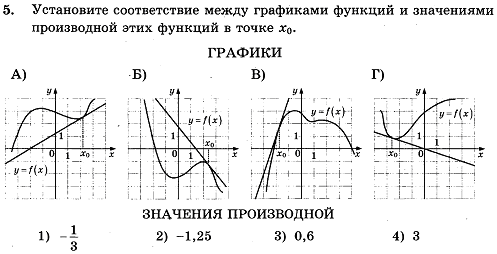 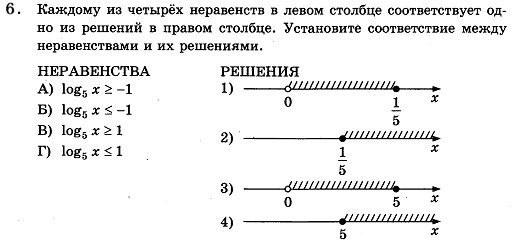 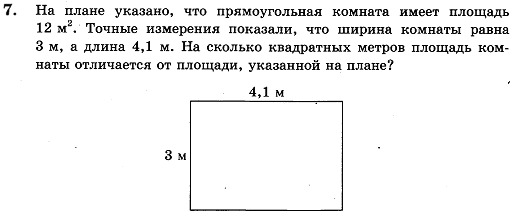 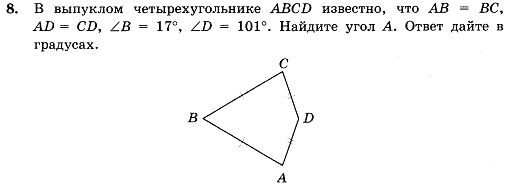 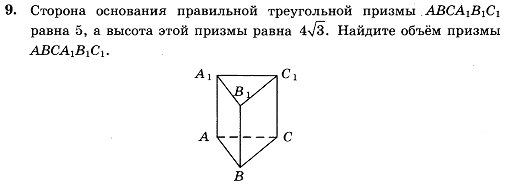 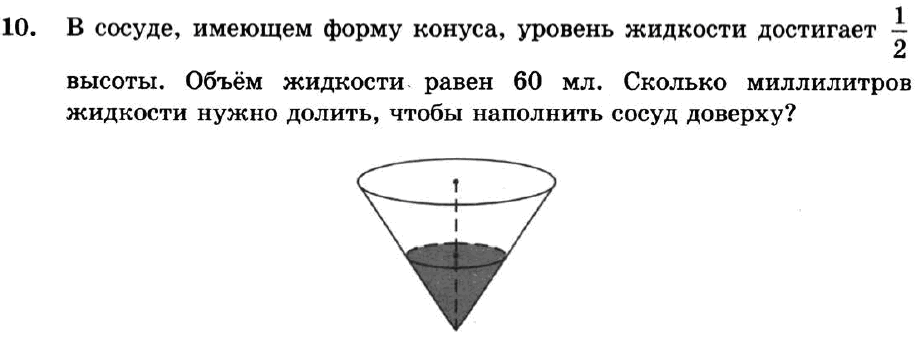                     4)Выполнить   тест на сайте ЯКласс                      8 класс: Тема : « Рациональные дроби»               с 18 -25 мая.1.Рациональные дроби и их свойства.2.Тест.3.Решениие систем неравенств и уравнений.(повторение)4.Контрольнаяная итоговая  работа.(в форме ОГЭ)5.Повторить темы: Понятие площади и объемов.(выучить все формулы)Видио-урок на тему : «Решение систем неравенств»                                    ИТОГОВАЯ КОНТРОЛЬНАЯ РАБОТАКонтрольная работа составлена на два варианта. Структура работы напоминает структуру ОГЭ по математике. Содержит два модуля: алгебра, геометрия. На выполнение работы отводится 90 минут.Критерии оценивания:Iчасть (6 заданий) по одному баллу;IIчасть:  7 задание  - 2 балла,  8 задание -4 балла, 9 задание - 3 балла."5" - 14 -15 баллов;"4" -10-13 баллов;"3" -6-9 баллов.Итоговая работа по математике 8 класс (2019 - 2020 уч.год)_______________________________________________________________Вариант 1Часть 11.Выполните действия:    Ответ:__________________________________2.Чему равно значение выражения:  Ответ:__________________________________3.Решите уравнение:     1)  2)       3)       4)   4.Установите соответствие между графиками функций и формулами, которые их задают.  А)                                      Б)                             С)  1)                2)               3) 5.В равнобедренном треугольнике боковая сторона равна 15 см, основание равно 24 см. Найдите площадь треугольника.Ответ:__________________________________6.Точка О - центр окружности, Ответ:__________________________________Часть 27.(2 балла) Решите неравенство:8.(4 балла) Пешеход прошел по шоссе 5 км с постоянной скоростью и 6 км по лесу со скоростью на 3 км/ч меньше, чем по шоссе. На весь путь он затратил 4 часа. Найдите скорость пешехода при ходьбе по лесу. 9.(3 балла) Боковая сторона трапеции равна 4см, а один из прилегающих к ней углов равен  Найдите площадь трапеции, если ее основания равны 2см и 8 см.Вариант 2Часть 11.Выполните действия:    Ответ:______________________________2.Чему равно значение выражения:  Ответ:__________________________________3.Решите уравнение:     1)  2)       3)       4)   4.Установите соответствие между графиками функций и формулами, которые их задают.  А)                                      Б)                             С)  1)                2)               3) 5.По данным рисунка найти площадь параллелограмма.Ответ:__________________________________6.Точка О - центр окружности, Ответ:__________________________________Часть 27.(2 балла) Решите неравенство:8.(4 балла)Из города А в город В, расстояние между которыми 400 км, выехал автобус. Через 1 час вслед за ним выехал легковой автомобиль, скорость которого на 20 км/ч больше, чем скорость автобуса. В город В они прибыли одновременно. Найдите скорость автобуса. 9.(3 балла) Боковая сторона трапеции равна 6см, а один из прилегающих к ней углов равен  Найдите площадь трапеции, если ее основания равны 3 см и 11 см.Ссылка на видио-уроки:(на повторение)https://yandex.ru/video/preview/?filmId=5655414202114873722&text=видеоурок%20по%20алгебре%208%20класс%20на%20тему%20свойства%20числовых%20неравенств&path=wizard&parent-reqid=1585299657926041-235719218808780095600144-man1-3568&redircnt=1585299663.1                                  7 класс:                       с 18.05-25.05.2020 год»1.Повторение(решение примеров и задач)2.АДМИНИСТРАТИВНАЯ ПРОВЕРОЧНАЯ РАБОТА.3.Системы линейных уравнений.(ПОВТОРЕНИЕ).4.Понятие площади и объема геометрических фигур.5. Тест.( выполнить тест на сайте ЯКласс)https://yandex.ru/video/preview/?filmId=2553861626001760659&text=видеоурок%207%20класс%20алгебра%20формулы%20сокращенного%20умножения&path=wizard&parent-reqid=1585307967790829-812013045505774910600145-man1-4555&redircnt=1585307978.1( ссылка на уроки) АДМИНИСТРАТИВНАЯ ПРОВЕРОЧНАЯ  РАБОТА  ПО  АЛГЕБРЕ   ЗА 7 КЛАСС: Вариант 1.Часть 1.Модуль «Алгебра»1. Найдите значение функции 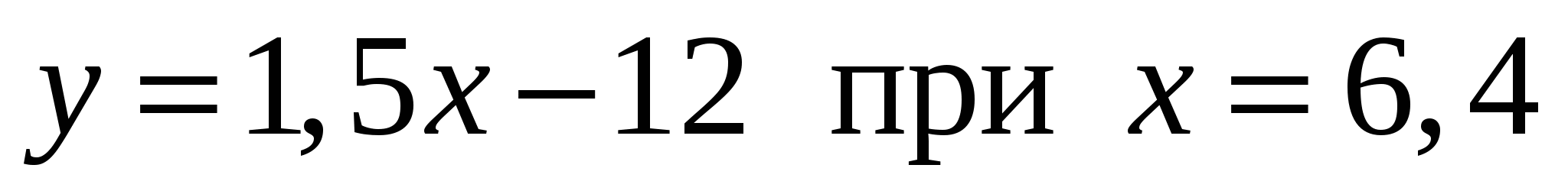 1) 2,4 2) 21,6 3) -2,4 4) -18,42. Функция задана формулой . Выберите значение аргумента, при котором .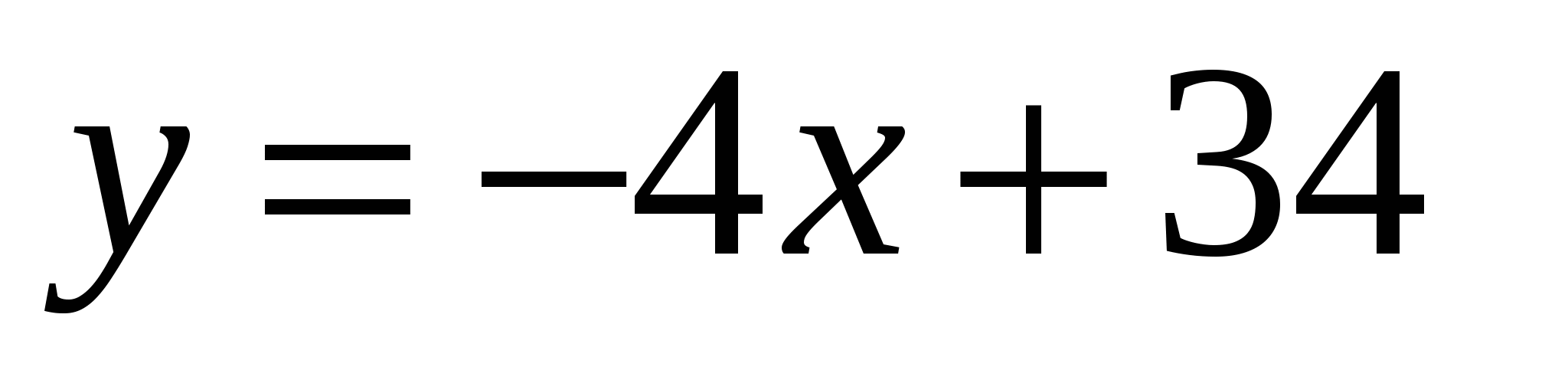 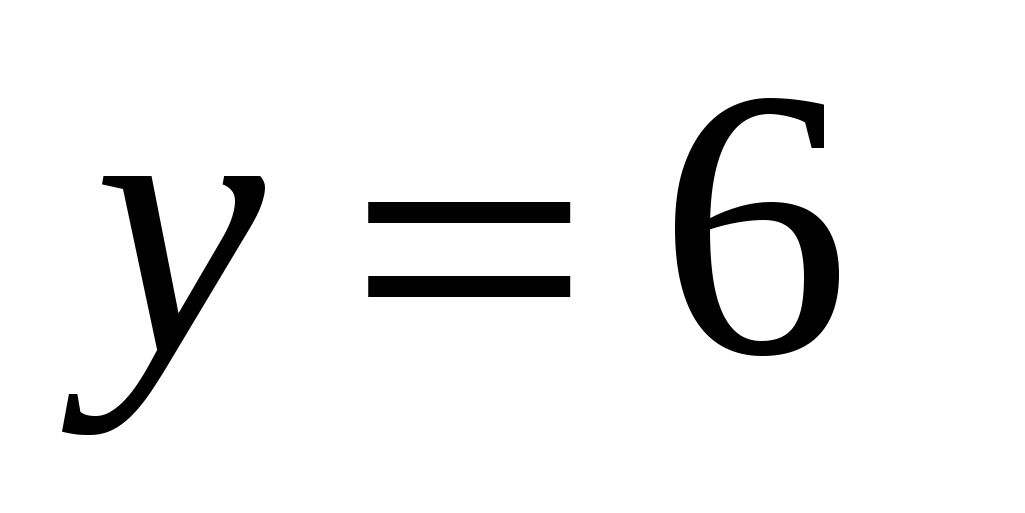 1) 7 2) 34 3) 4 4) 103. Какая из точек принадлежит графику функции 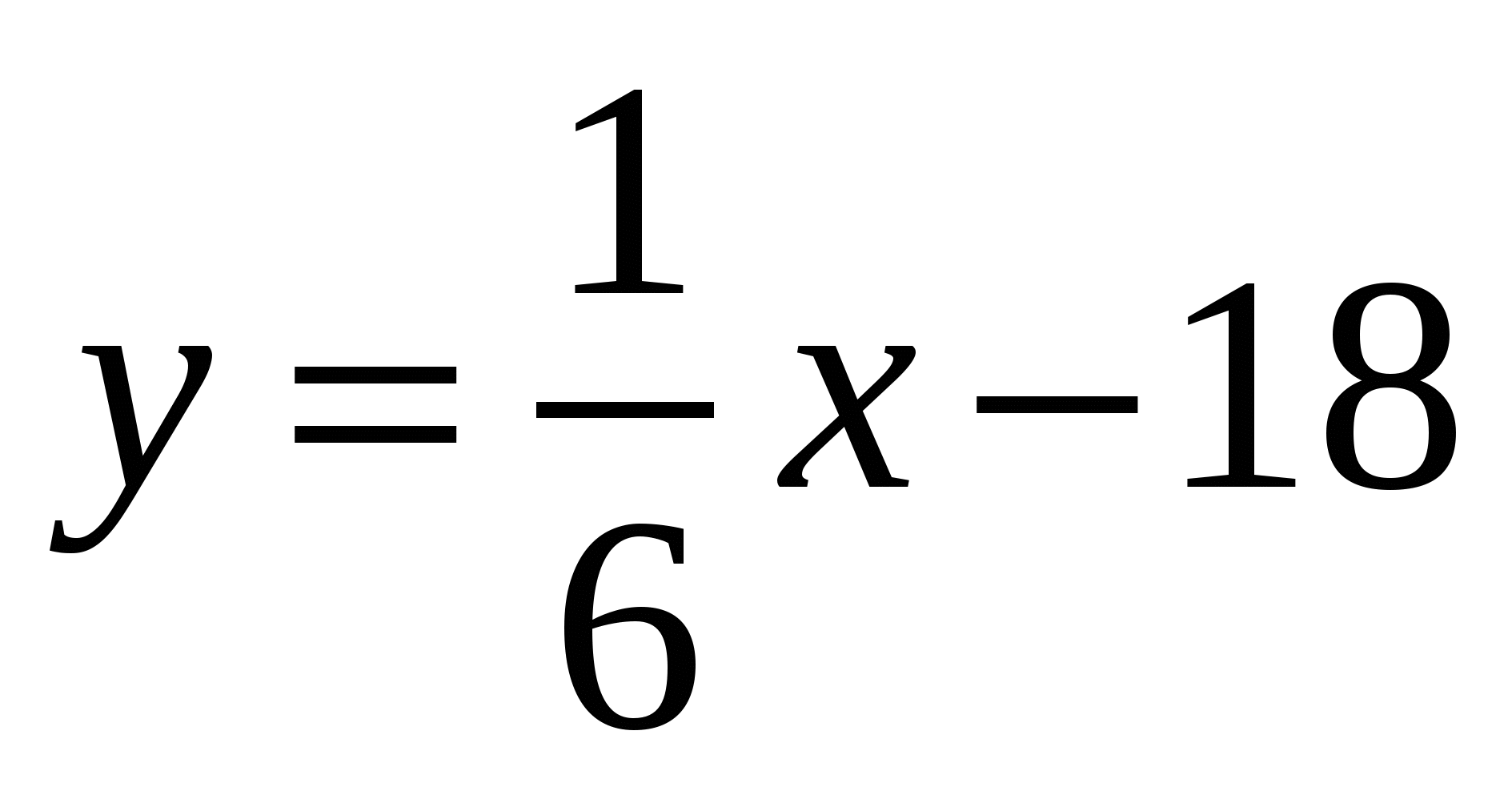 1)  2)  3)  4) 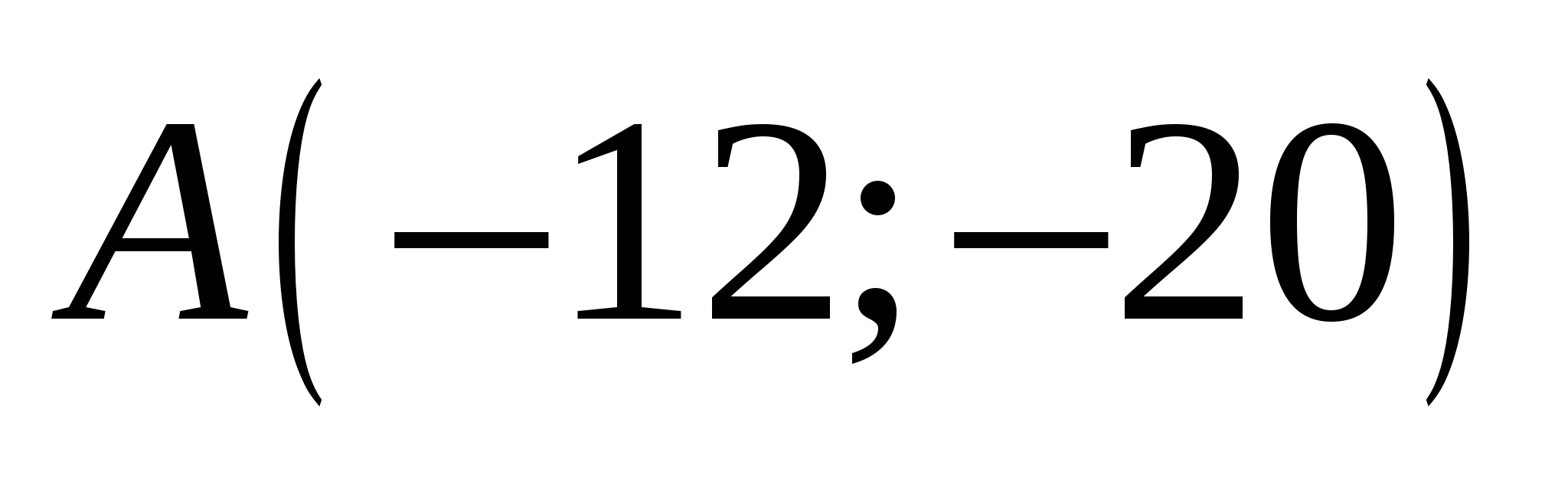 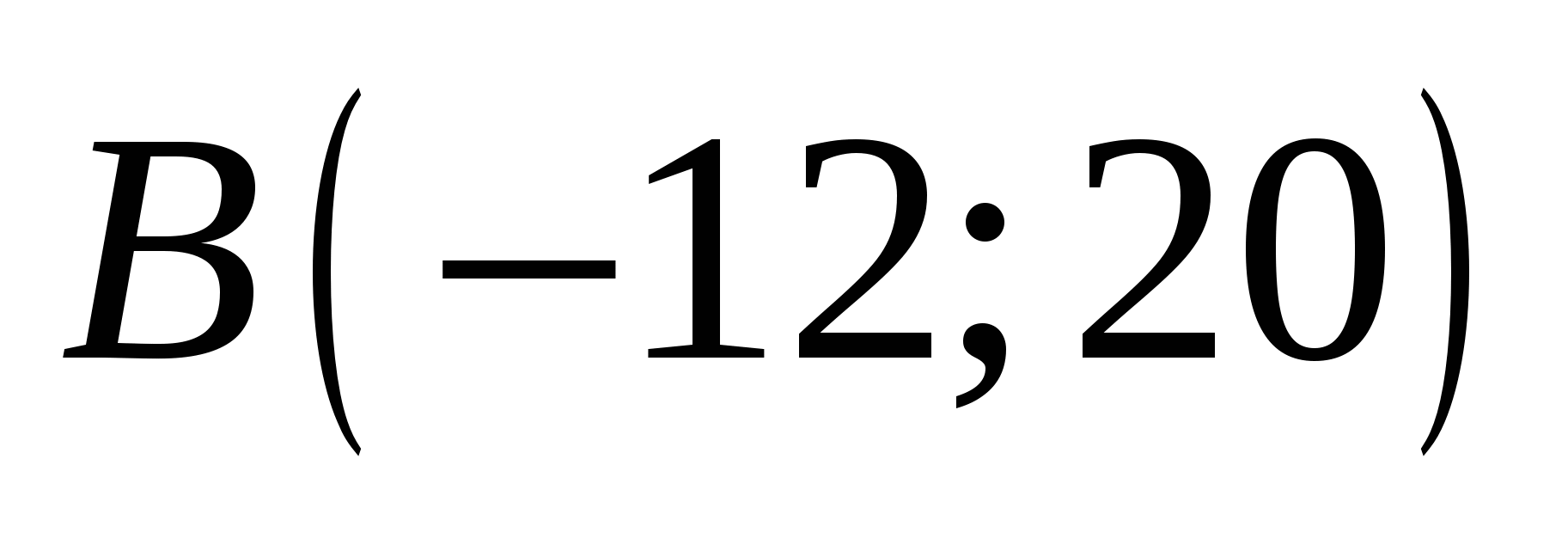 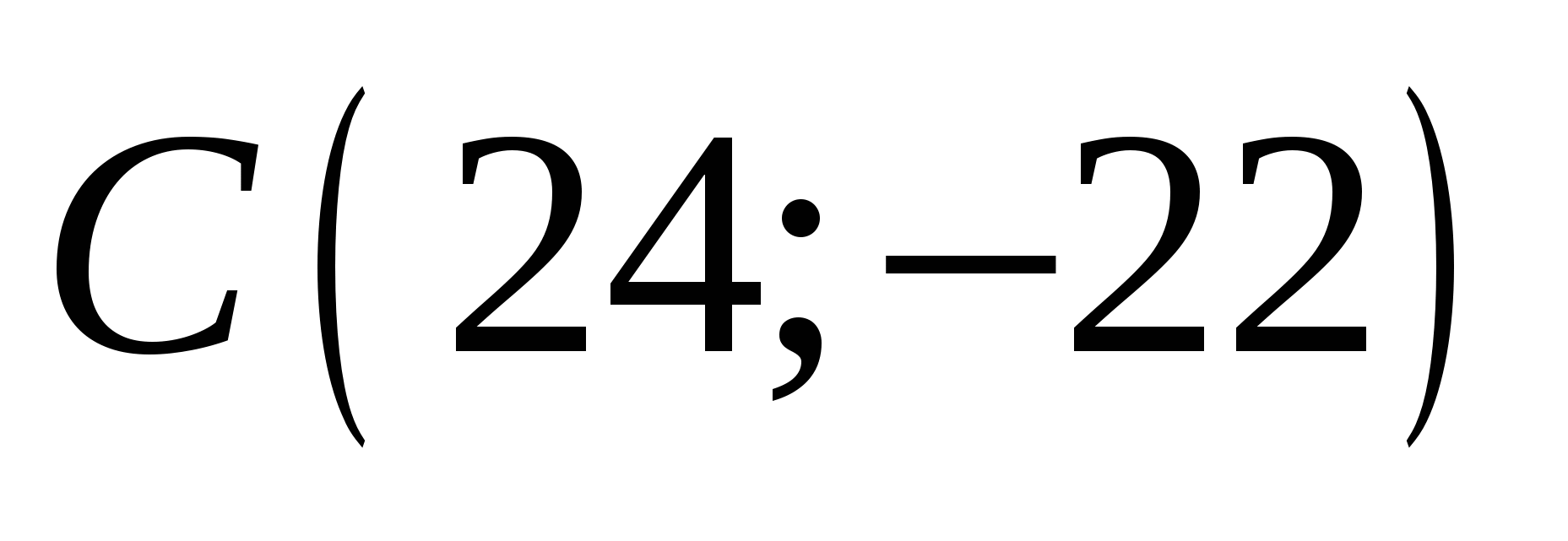 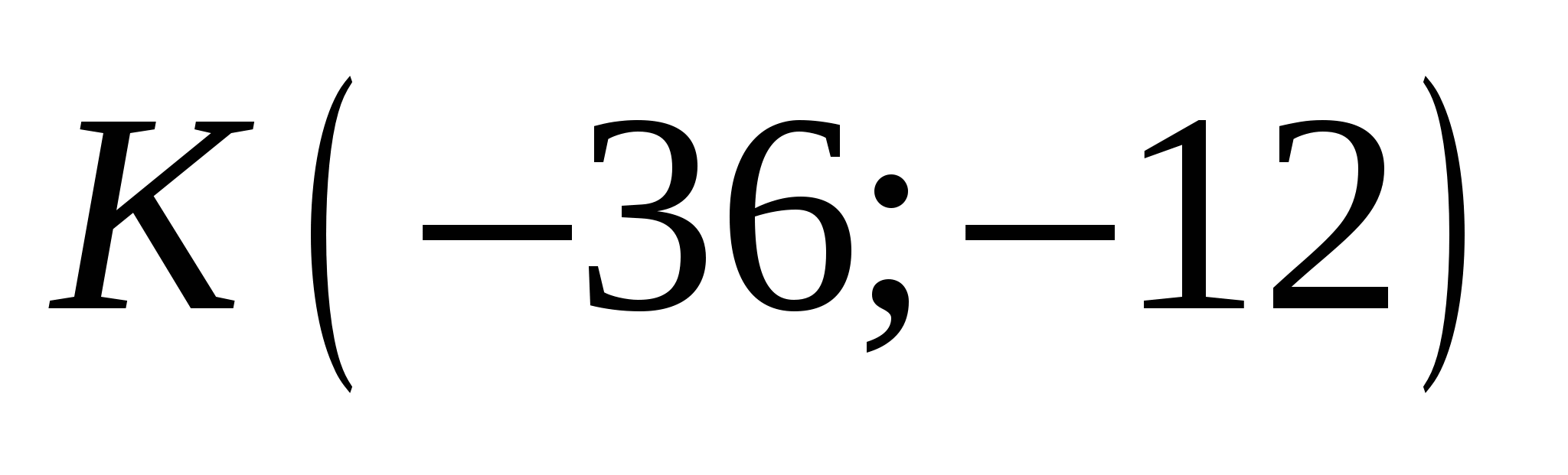 4. Найдите значение выражения: .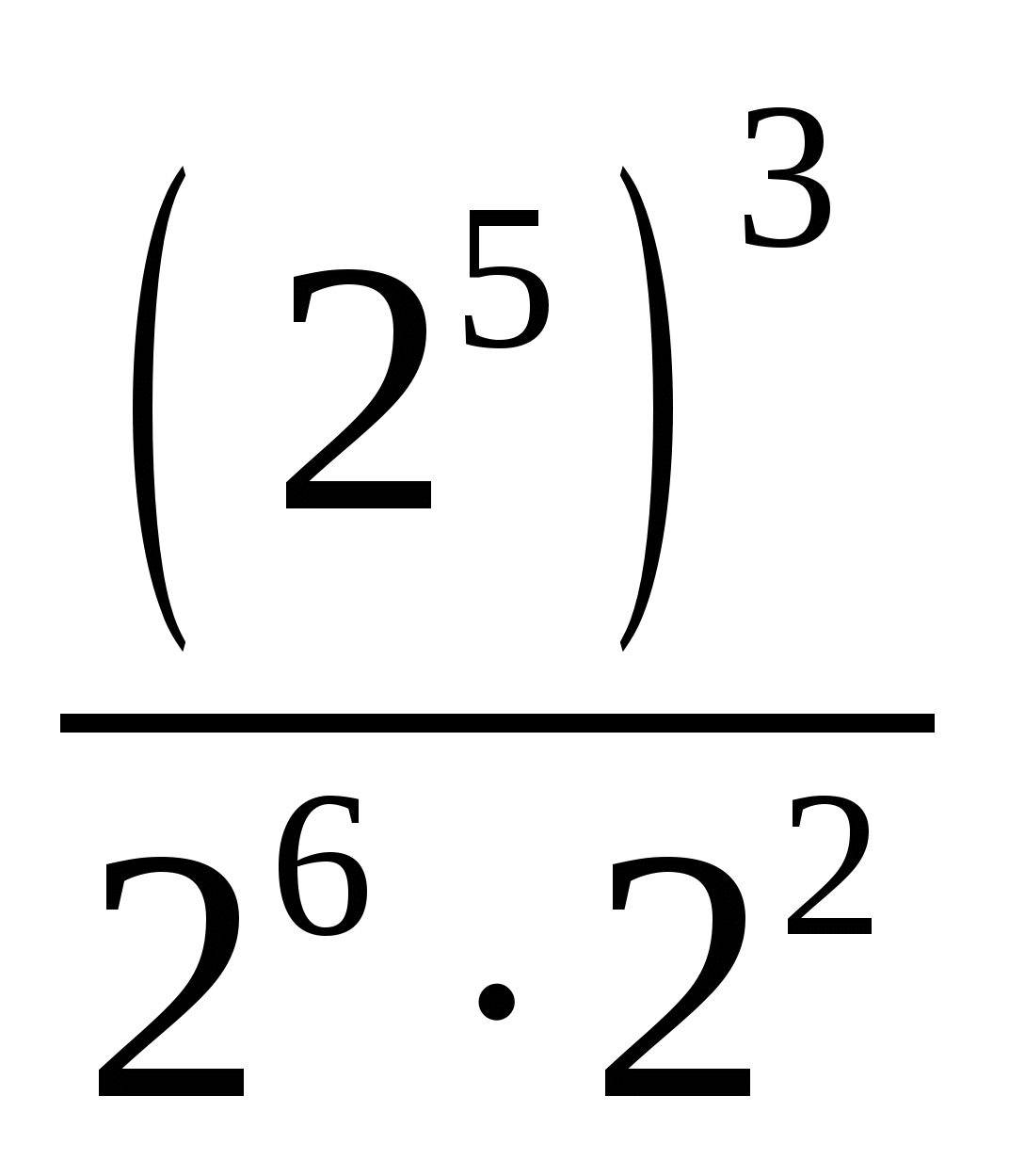 1) 32 2) 64 3) 128 4) 85. Упростите выражение: 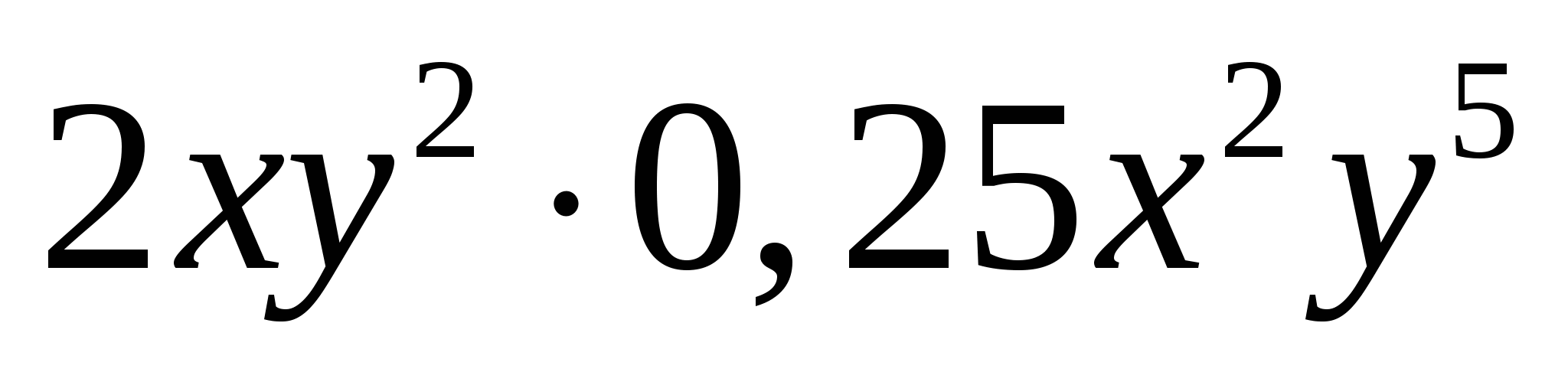 1)  2)  3)  4) 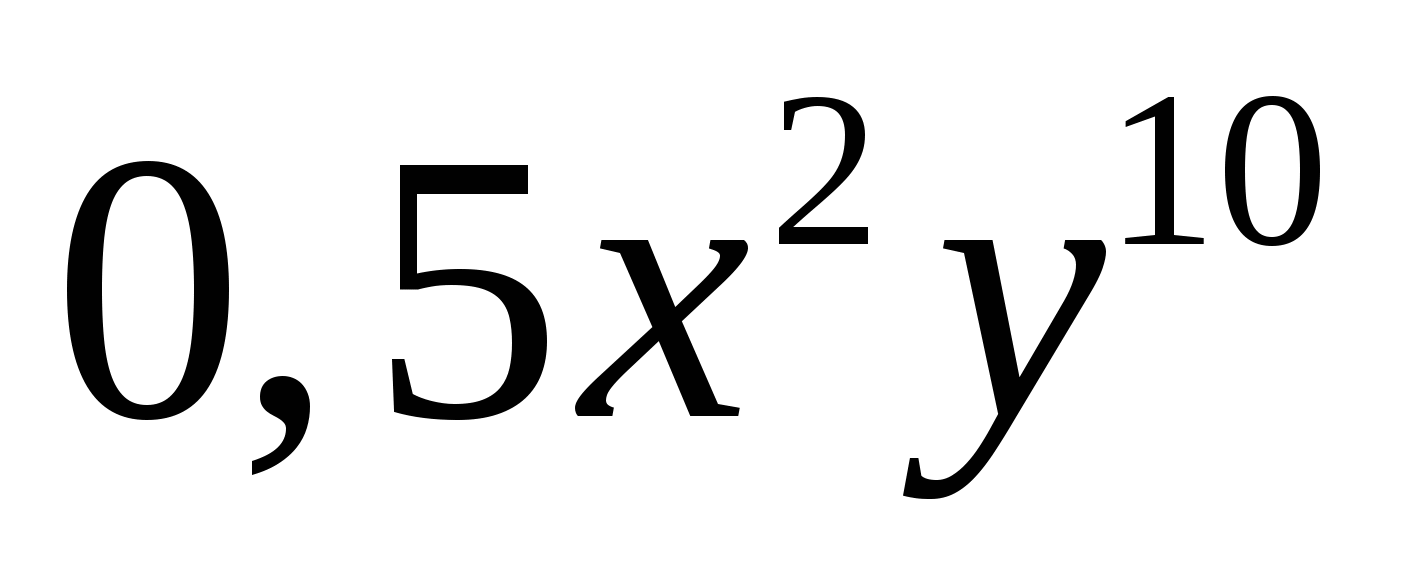 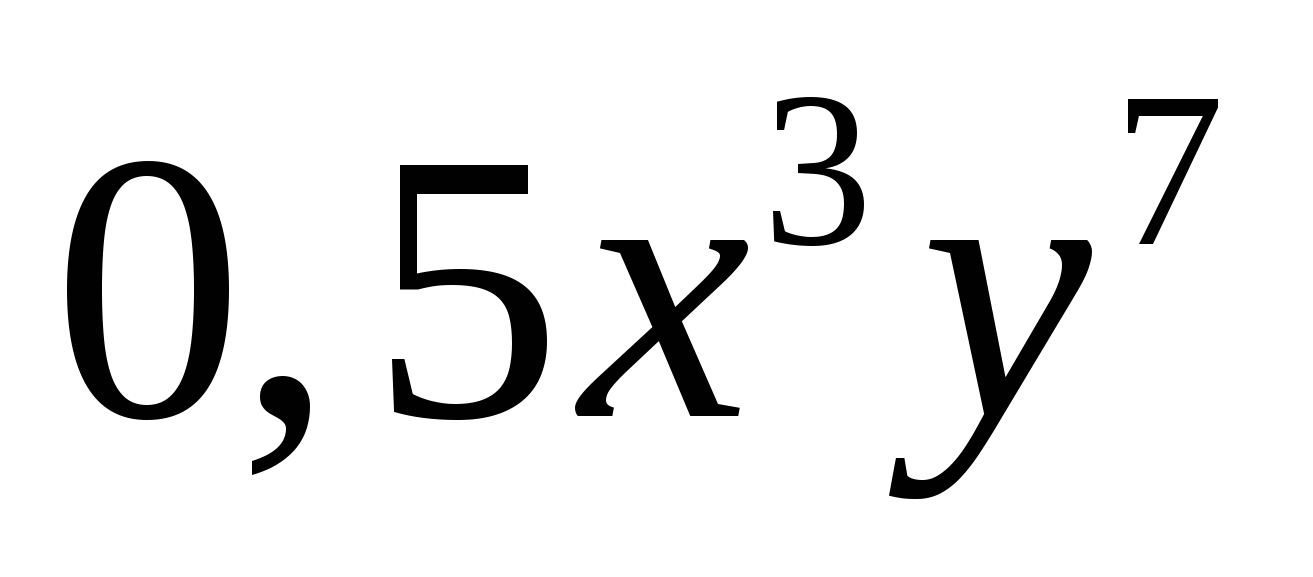 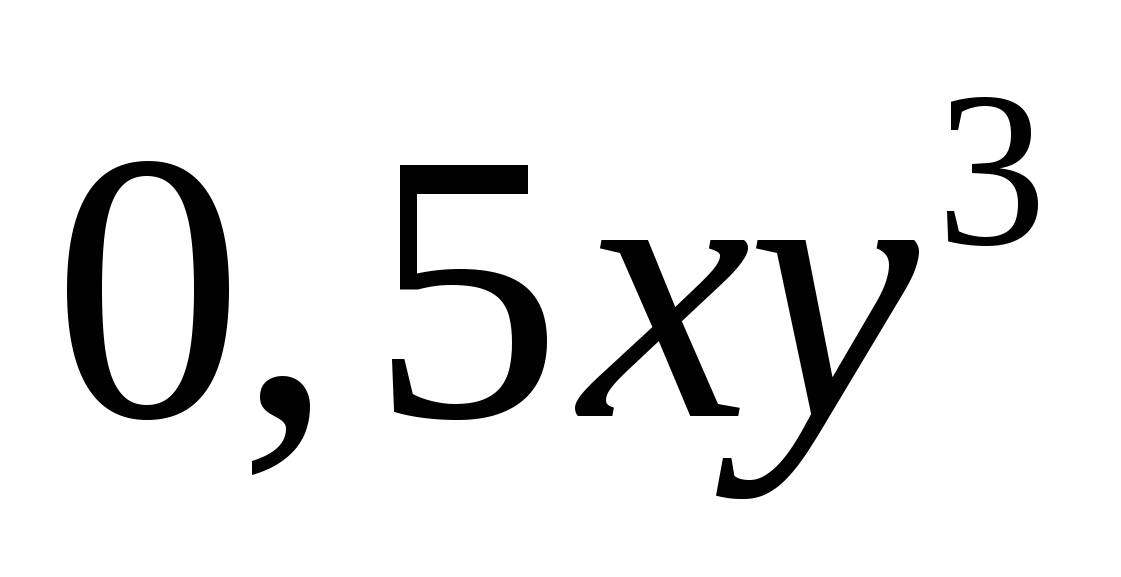 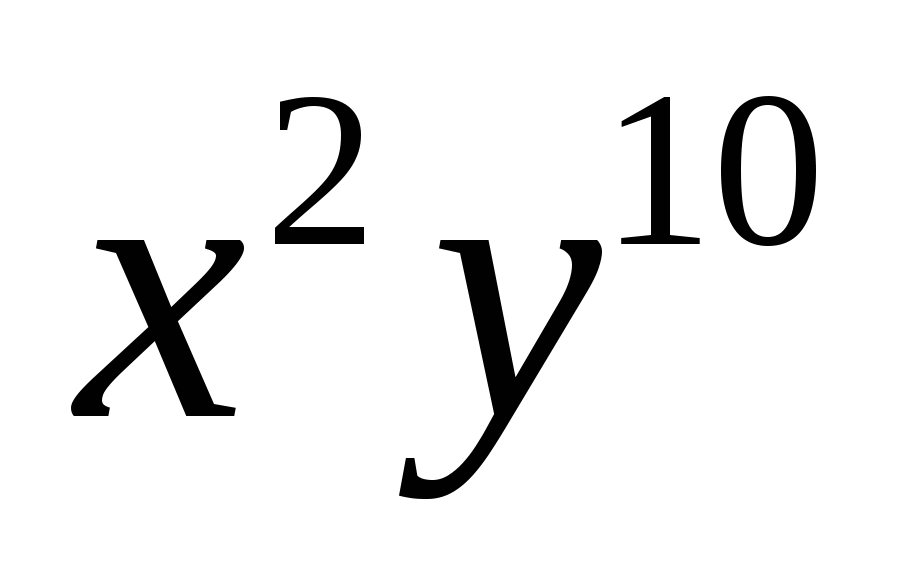 6. Представьте в виде одночлена стандартного вида: 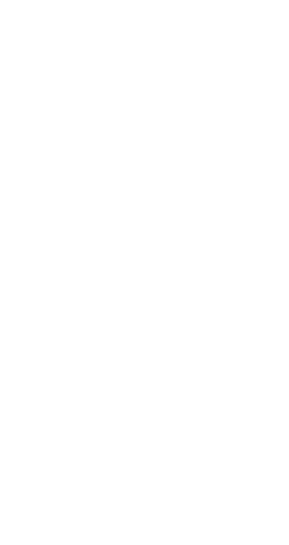 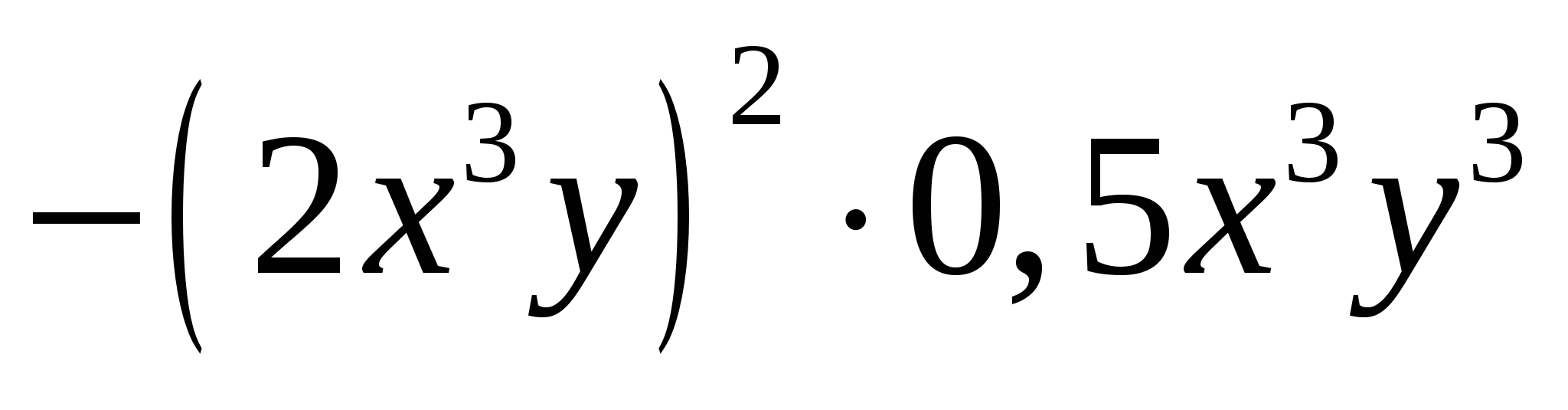 1)  2)  3)  4) 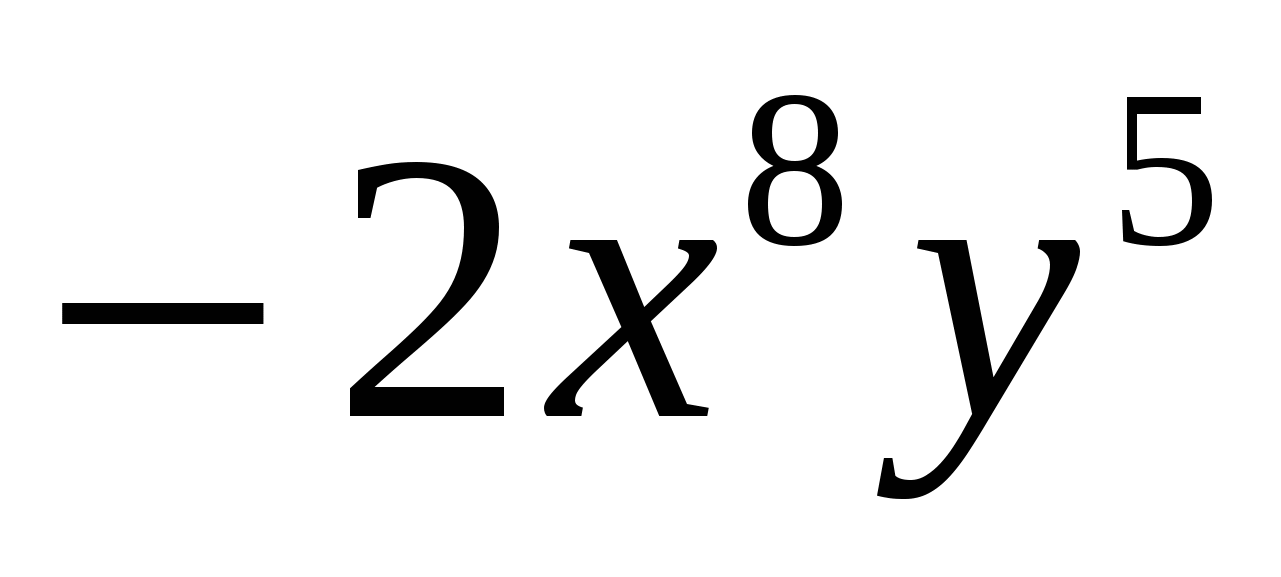 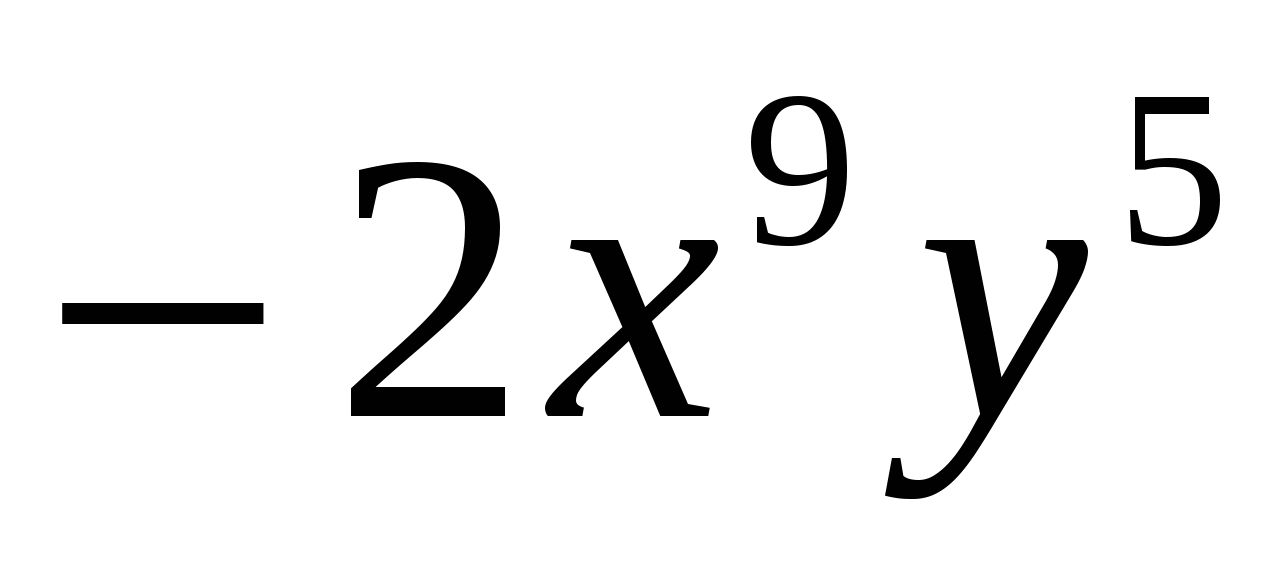 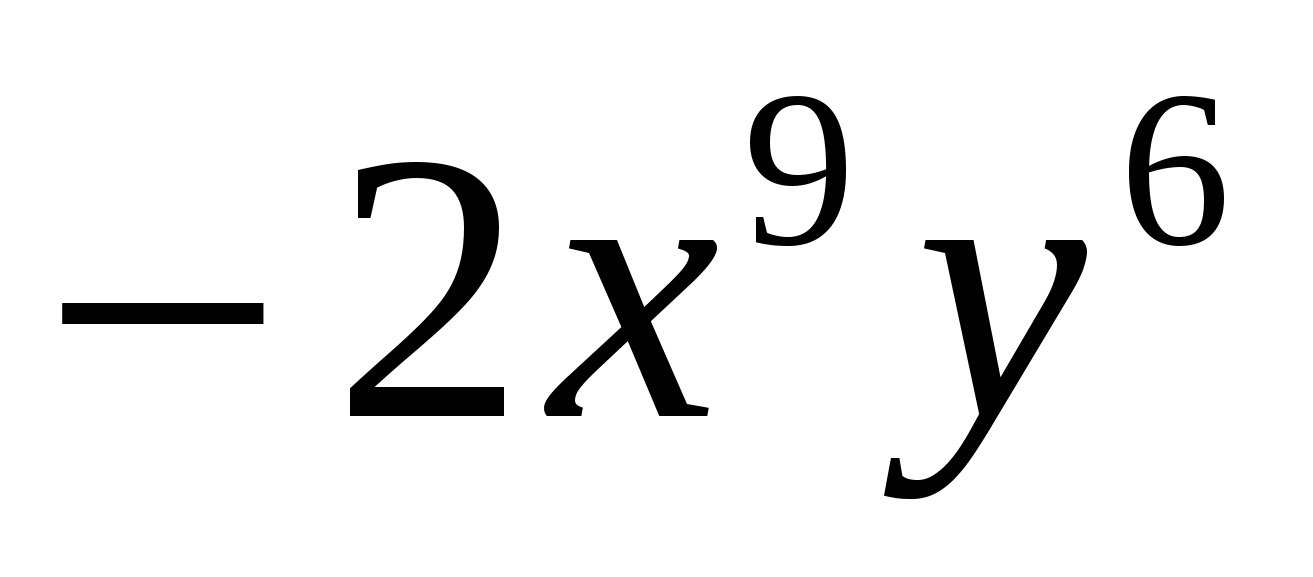 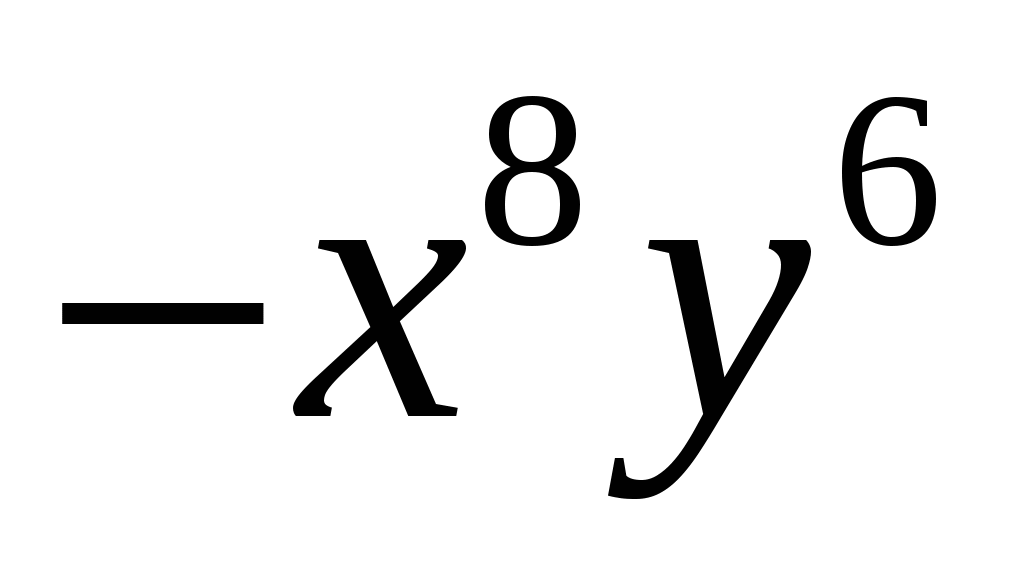 7. Упростите выражение .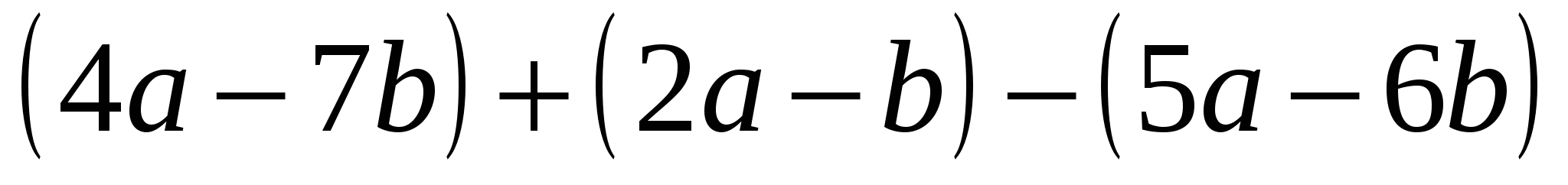 1)  2)  3)  4) 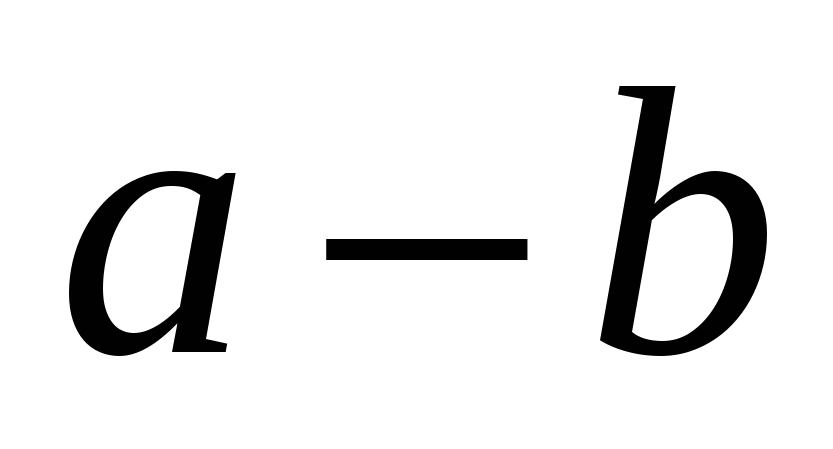 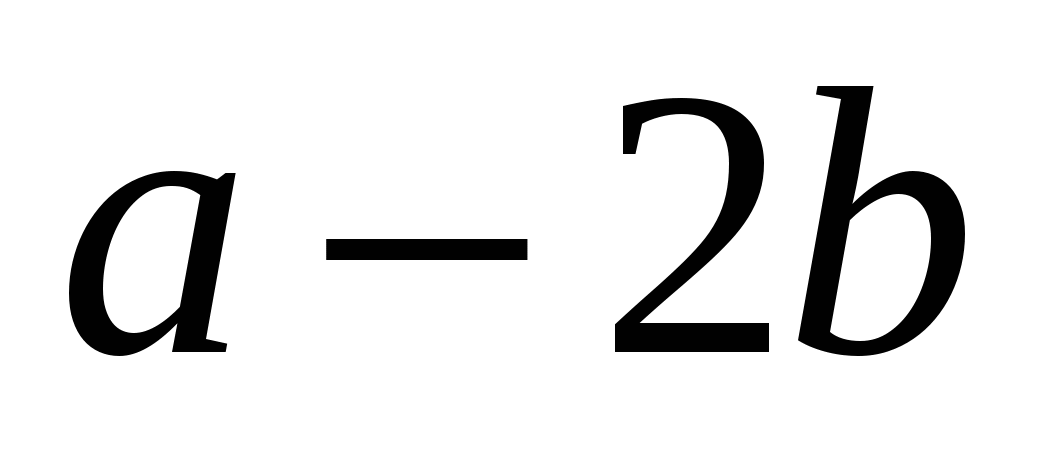 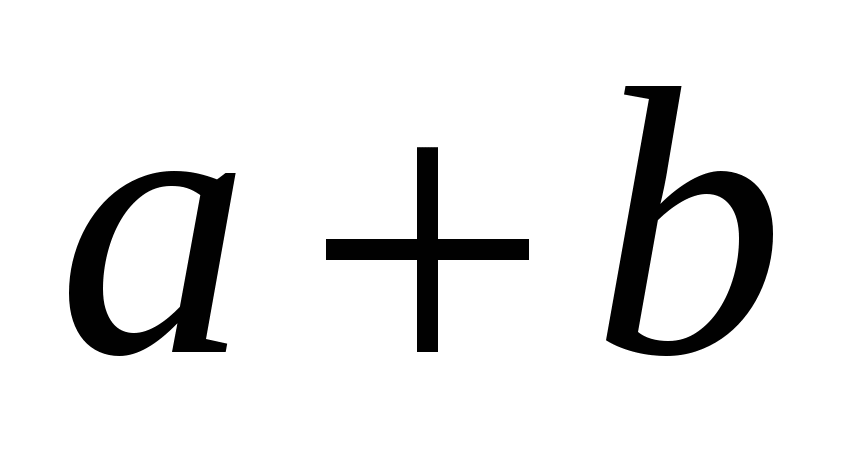 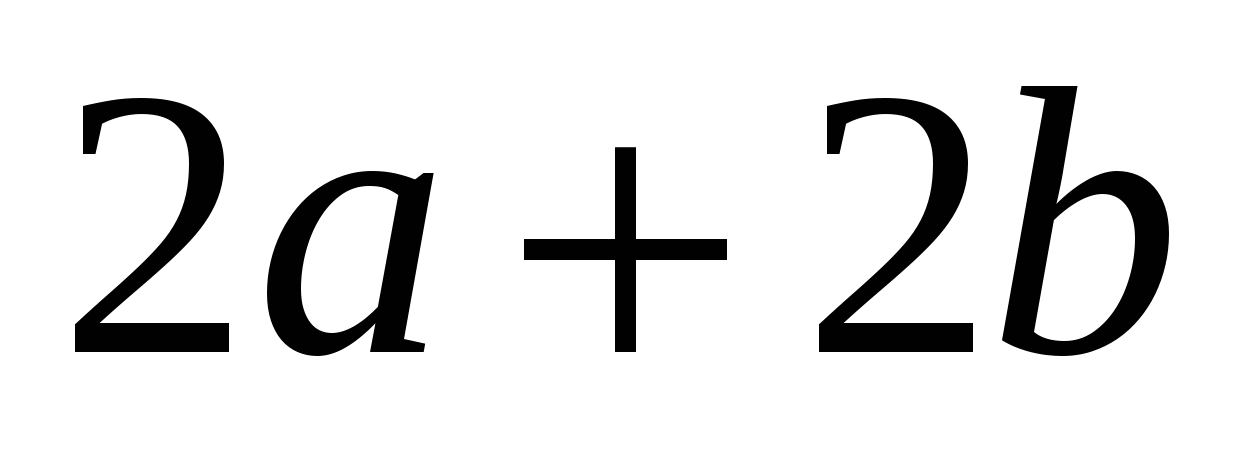 8. Найдите корень уравнения .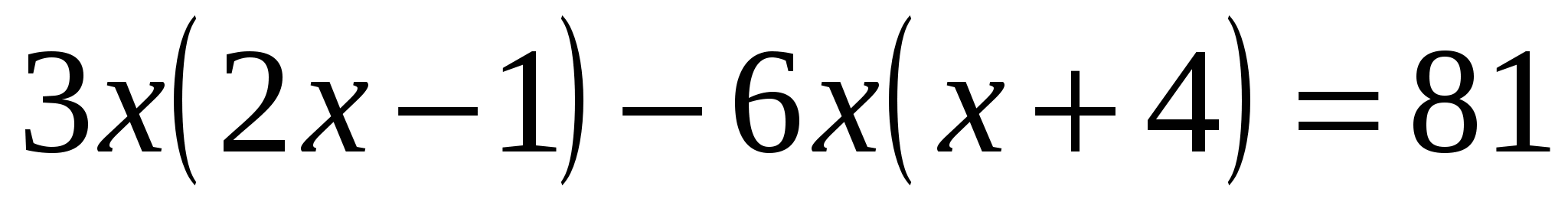 1) -9 2) 3 3) 9 4) -39. Выполните умножение .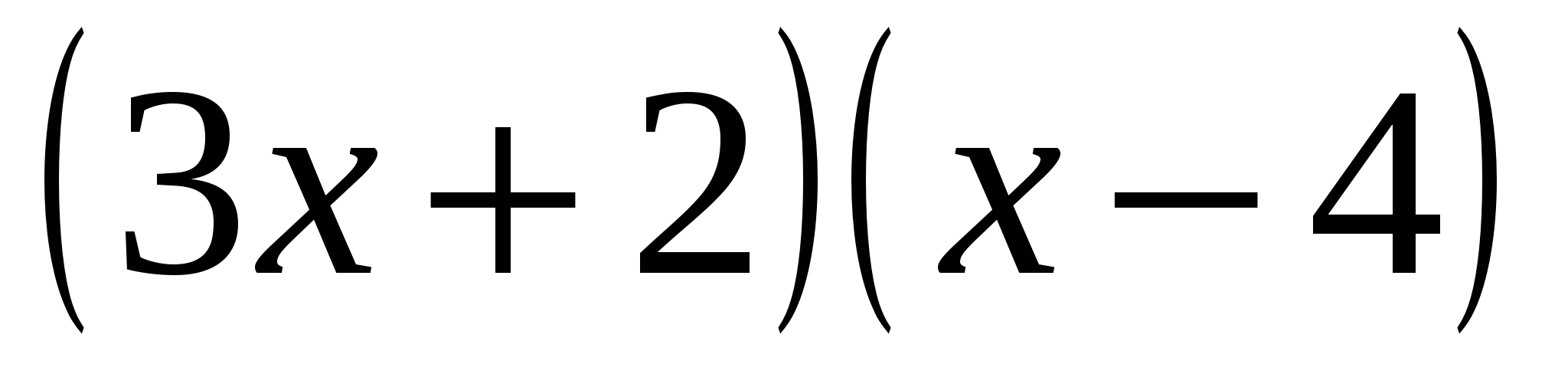 1)  2)  3)  4) 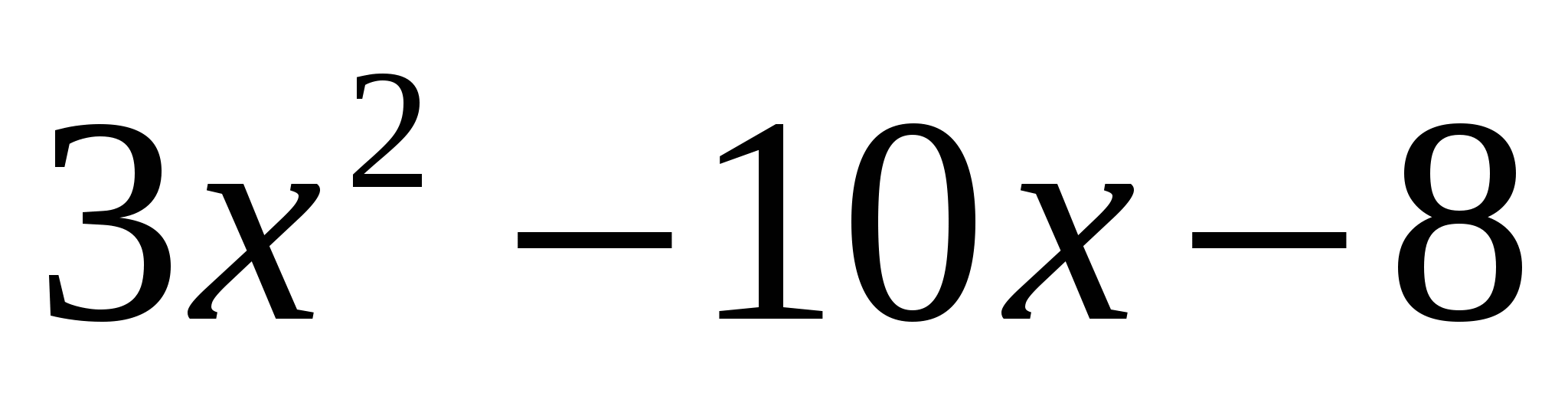 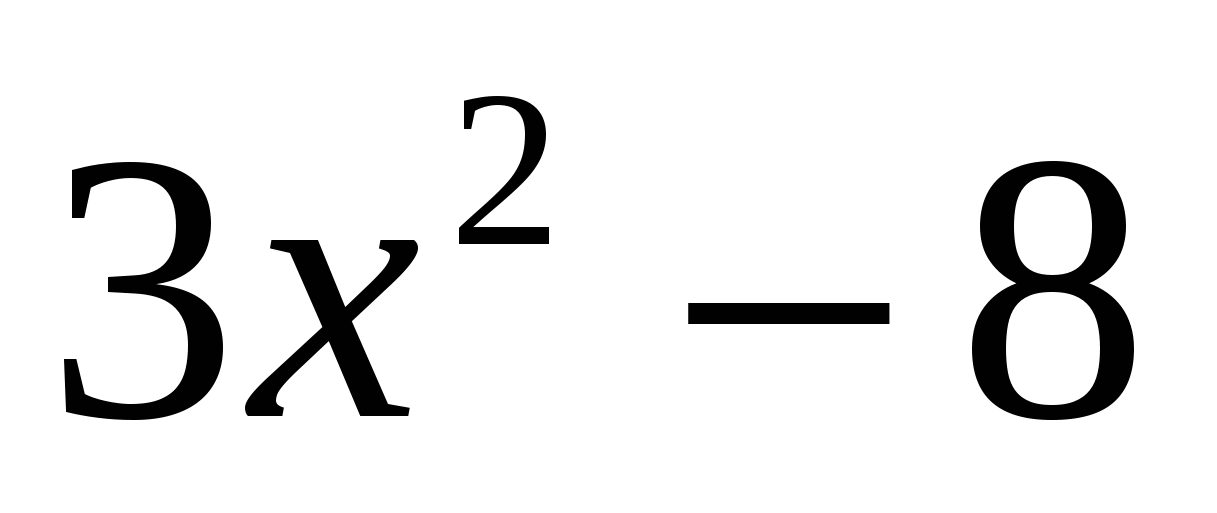 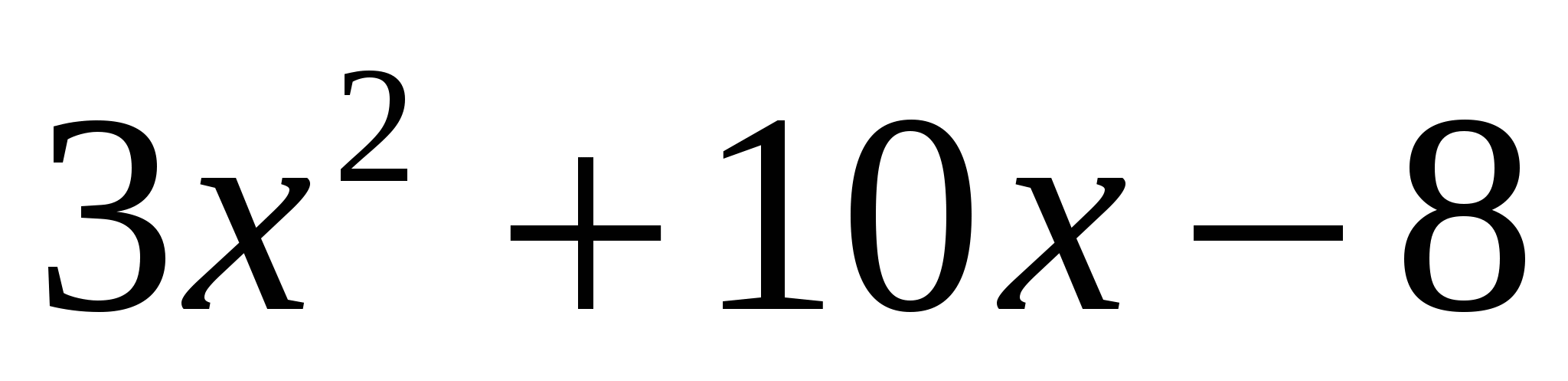 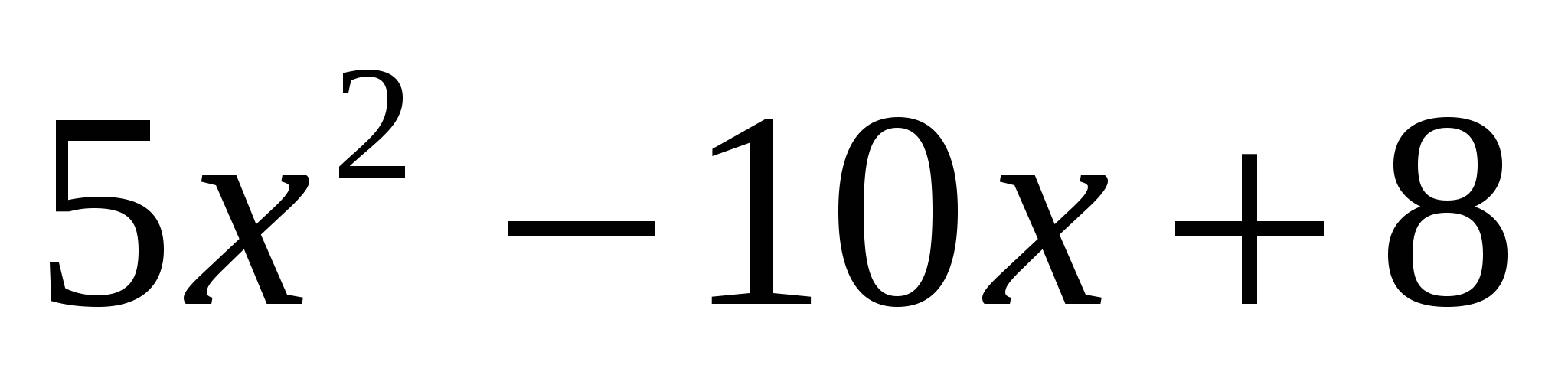 10. Выполните умножение: .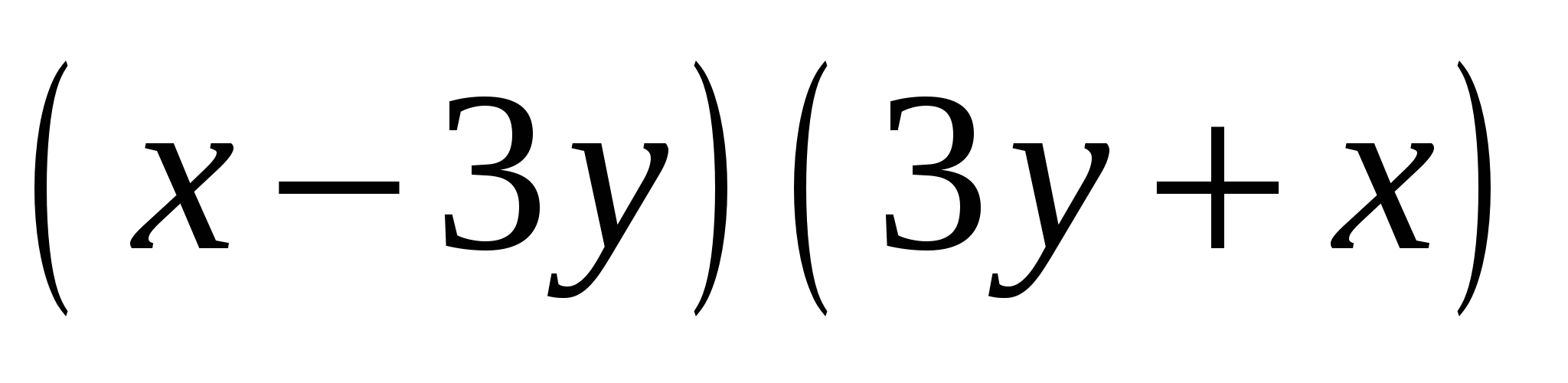 1)  2)  3)  4) 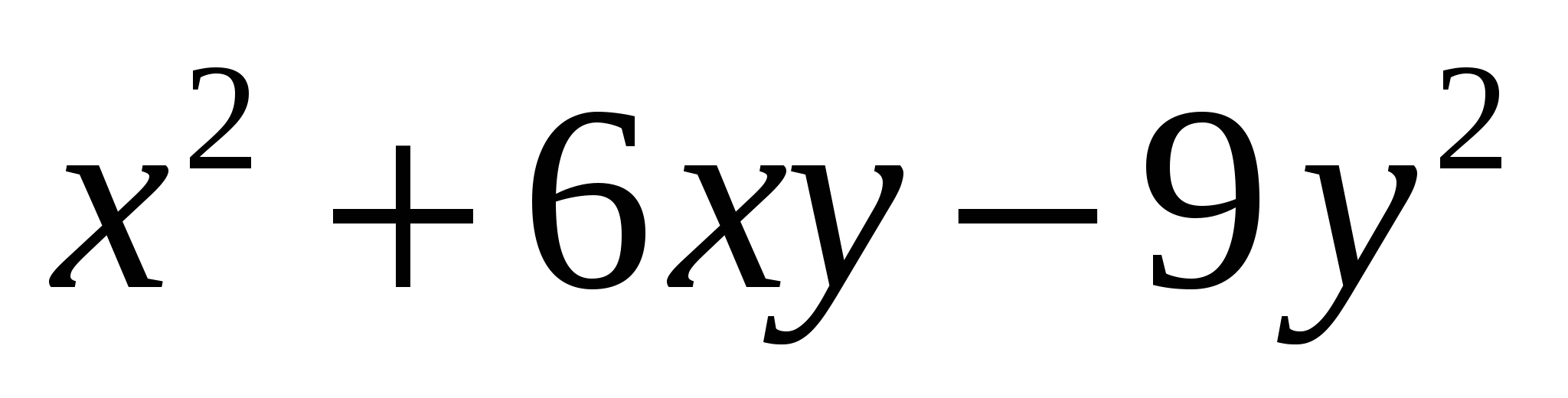 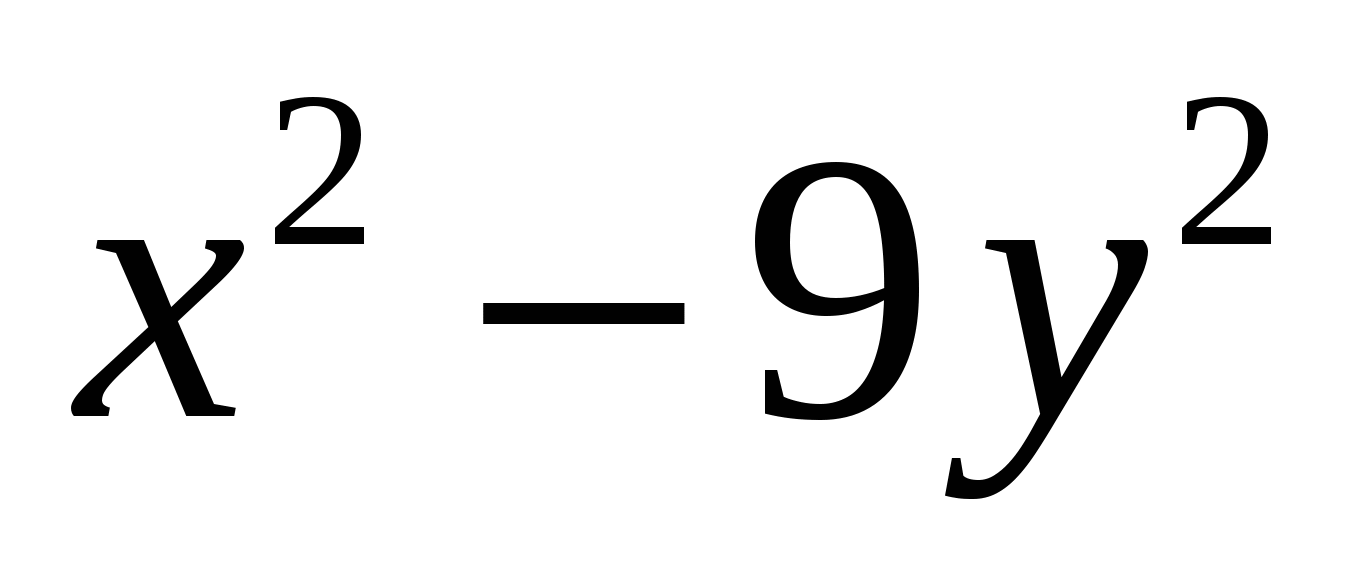 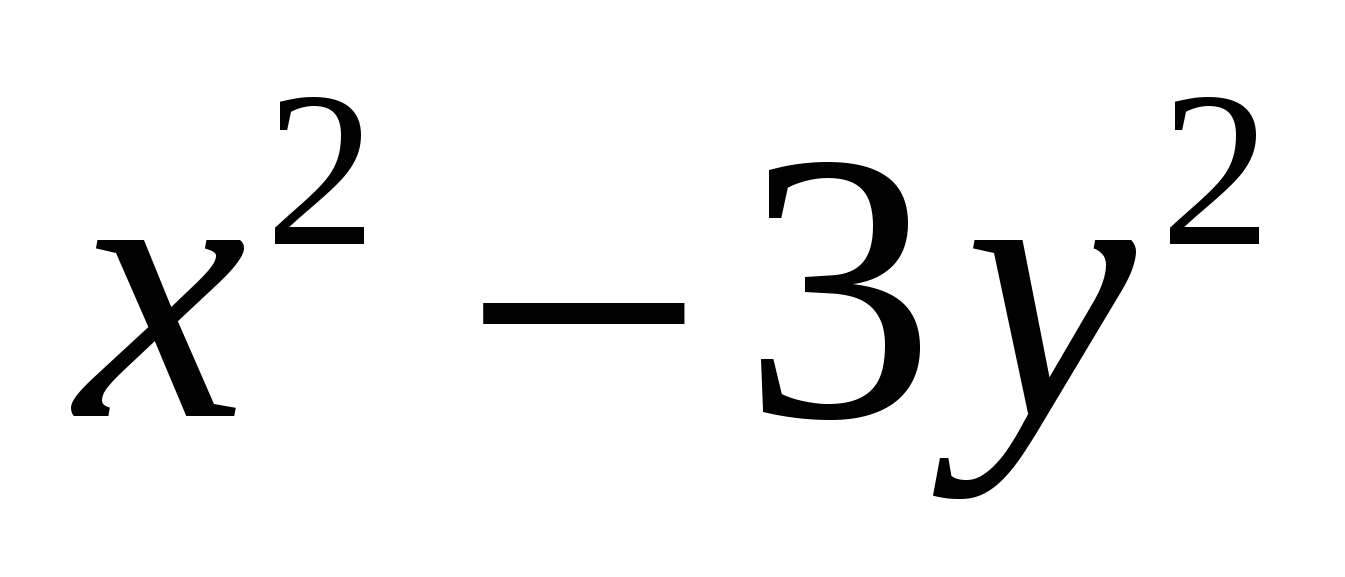 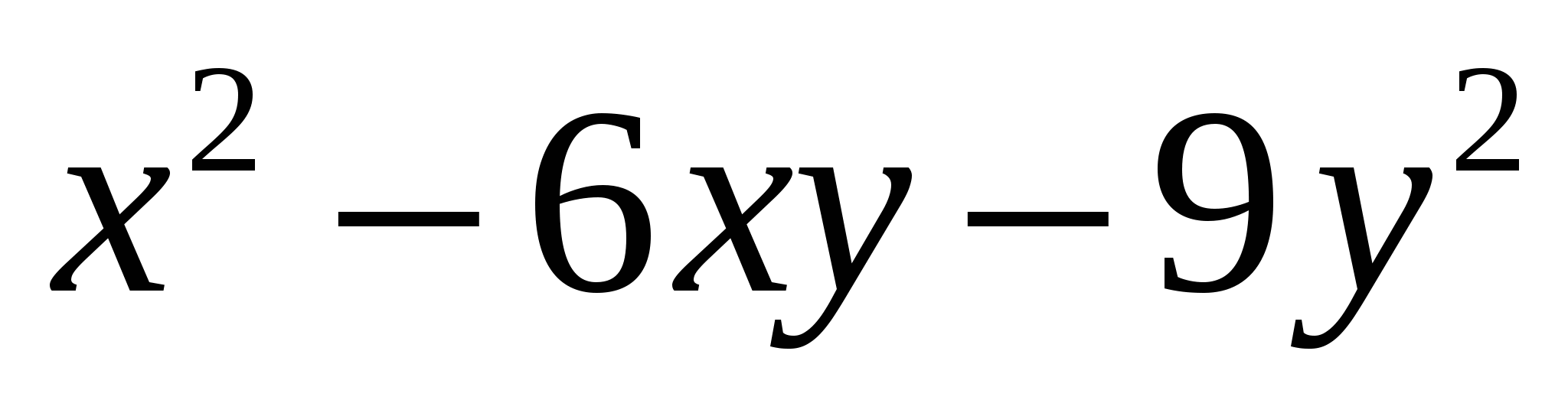 Модуль «Геометрия»11. Два угла треугольника равны 1160 и 340. Сколько градусов третий угол этого треугольника?Ответ:___________12. Выберите правильное утверждение:1. Если односторонние углы равны, то две прямые параллельны2. Если соответственные углы равны, то две прямые параллельны3. Если сумма соответственных углов равна 1800, то две прямые параллельны.4. Если сумма накрест лежащих углов равна 1800, то две прямые параллельны.13. Один из вертикальных углов равен 400. Сколько градусов другой угол?Ответ:_________14. В равнобедренном треугольнике угол при вершине равен 700 .Чему равны остальные углы?1). 700 и 700 2). 550 и 550 3). 700 и 400 4). невозможно вычислитьВ15. Треугольник АВС – равнобедренный (АВ=ВС). ВД-медиана.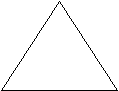 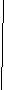 Угол АВД= 400. Чему равны углы треугольника ВДС.А СД1). 400 900 и 500 2). 450, 450 и 900 3). 400, 400 и 1000 4). невозможно вычислитьЧасть 2.Модуль «Алгебра»1. Решите уравнение (x – 2)2 + 8x = (х – 1)(1 + х).
2. Вычислите: 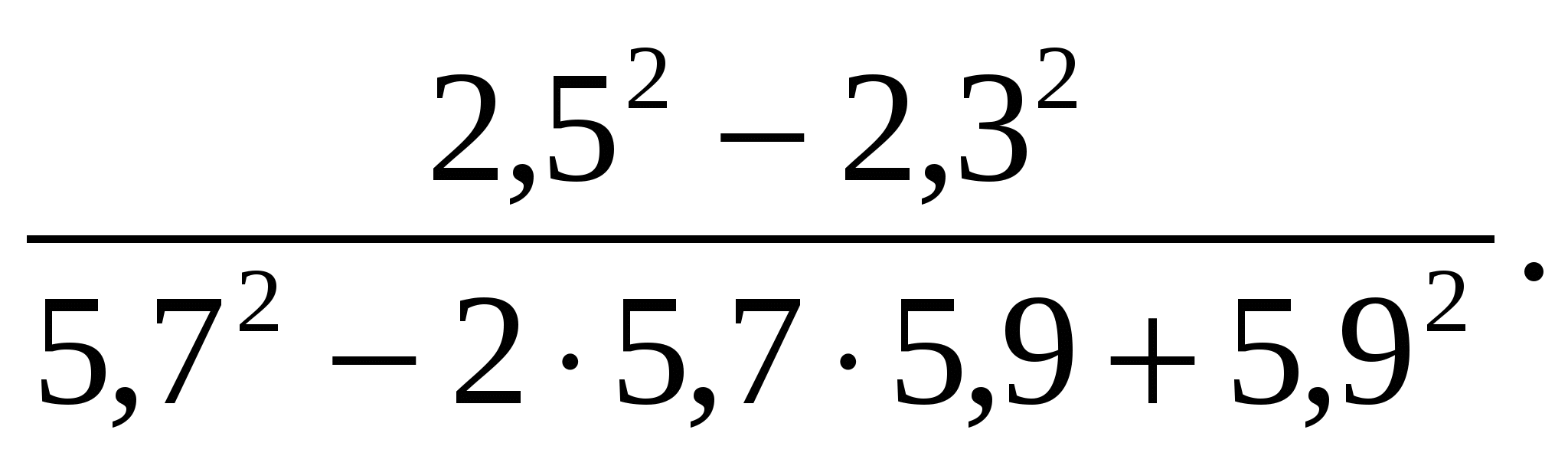 3. Упростите выражение (a – 6)(а + 2) − (a + 5)(а − 7) и найдите его значение при а = - 6,5Модуль «Геометрия»4. с По чертежу найдите угол 1, если1 а известно, что а в.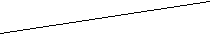 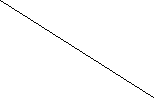 Перечертите, запишите дано, найти,в решение.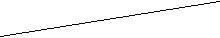 4605. Периметр равнобедренного треугольника равен 48 см. Его боковая сторона в 1,5 раза больше основания. Вычислите стороны треугольника. 
Вариант 2Часть 1.Модуль «Алгебра»1. Найдите значение функции 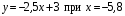 1) -5,8 2) 17,5 3) 11,5 4) -11,52. Функция задана формулой . Выберите значение аргумента, при котором .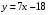 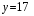 1) 17 2) 5 3) 4 4) 1013. Какая из точек принадлежит графику функции ?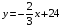 1)  2)  3)  4) 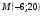 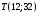 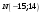 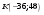 4. Найдите значение выражения: .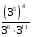 1) 9 2) 27 3) 81 4) 2435. Упростите выражение: .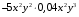 1)  2)  3)  4) 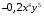 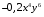 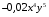 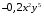 6. Представьте в виде одночлена стандартного вида: .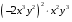 1)  2)  3)  4) 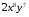 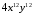 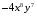 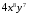 7. Упростите выражение: .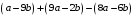                                      6 класс     с 18.05-25.05.2020годТема общая: «Решение уравнений и примеров»1.Решние примеров , задач и  уравнений.2.Тест.3.Графики. (видио-урок)Повторение.4.Контрольная итоговая  работаза 6 класс.5.Вопросы и задачи на повторение.(решение задач самост-о) https://yandex.ru/video/search?text=Графики%206класс%20видио-урок&from=tabbar .( ссылка на видио-уроки) Итоговое  тестирование по математике:Вариант 1Инструкция по выполнению работыРабота состоит из трех частей. В первой части 13 заданий, во второй -2 задания, в третьей-1 задание. На выполнение работы (16 заданий) отводится 45 минут.Все необходимые вычисления, преобразования и т.д. выполняйте в черновике.Часть 1 включает 13 заданий с выбором одного верного ответа из четырех предложенных, при выполнении которых нужно обвести кружком номер выбранного ответа в данной работе. Если обведен не тот номер, то нужно зачеркнуть обведенный номер крестиком и затем обвести номер правильного ответа.В заданиях 2 части полученный ответ записывается в отведенном для этого месте. В случае записи неверного ответа нужно его зачеркнуть и записать рядом новый.После выполнения заданий 1 и 2 частей нужно занести варианты ответов в таблицу.Задание 3 части выполняется на отдельном  подписанном листе с полной записью решения.Можно выполнять задания в любом порядке. Для экономии времени пропускайте задание, которое не удается выполнить сразу, и переходите к следующему.Желаем успеха!Часть 1Разложение числа 42 на простые множители имеет вид.1) 4∙2∙7        2) 2∙3∙7     3)2∙2∙3∙7          4) 6∙72. Какое из чисел делится на 5? 1) 121333           2) 133050         3) 411148      4) 555554Чему равна разность чисел  и ?1)    2)          3)           4)4.5. Сколько натуральных чисел расположено на           координатной прямой между числами − 4 и 5?        1) 4               2) 5                3)  6          4) 9Вычислите  4−1)             2)      3)           4) Выполните деление  :1)              2) 3      3)          4) 1,5В классе 20 учеников, 75% из них изучают английский язык. Сколько учеников изучают английский язык?  1)  75          2)  15         3)  25          4) 5  Вычислите  −12−181) −6           2) 30         3) −30          4)  610. Вычислите  0,84 : (−0,7)1) 1,2           2) −14         3) −1,2          4) −1211. Найдите неизвестный член пропорции6:х=3,6:0,121) 2          2) 10         3) 0,2          4)  18012.Упростие выражение 3(2х−1) − 2(2−4х)1) 14х+7          2) 14х−7         3) 2х+7          4)  2х−713. По графику определите координаты точки пересечения прямых АВ и СК(3;2)    2) (−3;0)        3) (2;3)    4) (0; −2)Часть 2Решите  уравнение: х−12=х−7,5Ответ _______________________Сколько понадобится времени 9 бульдозерам, чтобы расчистить площадку, которую 7 бульдозеров расчищают за 6,3 ч?Ответ________________________Часть 3 Решите задачу, составив уравнение. Садоводы собрали 85 тонн трёх сортов. Масса яблок первого сорта составляет 45% массы яблок второго сорта, а масса яблок третьего сорта составляет массы яблок первого сорта. Сколько тонн яблок каждого сорта собрали садоводы?Вариант 2Часть 1Разложение числа 150 на простые множители имеет вид.1) 2∙3∙5∙5        2) 15∙10     3)2∙3∙3∙5          4) 30∙52. Какое из чисел делится на 2? 1) 11117           2) 222229         3) 99992      4) 3535353. Чему равна сумма чисел и ?1)       2)         3)     4) 4.Сколько натуральных чисел расположено на координатной прямой между числами  − 5 и 4?   1)  4           2) 3            3) 5         4)  8Вычислите  8−1)            2)       3)      4) Выполните деление  :1)5             2)          3)        4) 2Из сахарной свёклы выходит 16%  сахара. Сколько тонн сахара получится из 1600 т свёклы?1)  256              2)  100           3)  16          4) 324Вычислите     −17+281) −11           2) −9         3) 9          4)  1110. Вычислите  −7,8: (−0,6)1) 1,3           2) −13         3) 13          4) −1,311. Найдите неизвестный член пропорции5:х=0,75:1,51) 1        2) 0,1        3) 2,5          4)  1012.Упростие выражение 2(3х−1) − 4(2х+3)1) 2х−14          2) −2х+10         3) 2х+10    4)  −2х−1413. Укажите на графике точку, абсцисса которой         равна 5  А    2)  D       3) С      4) ВЧасть 2Решите уравнение:    2у−2,4=у−0,75Ответ _____________________________________Пешеход прошел 8,4 км за 1,5 ч. Какое расстояние он пройдет за 2,5 ч, если будет идти с той же скоростью?Ответ _____________________________________Часть 3Решите задачу, составив уравнение. Периметр треугольника равен 48,8 см. Длина первой стороны составляет 84% от длины второй стороны, а длина третьей стороны составляет длины первой стороны. Найдите длину каждой  стороны треугольника. Итоговая контрольная работа по математике 6 классВариант 1Часть 11. Какое из чисел делится на 9?1) 10009 2) 103401 3) 3333 4)272722. Представьте число в виде десятичной дроби.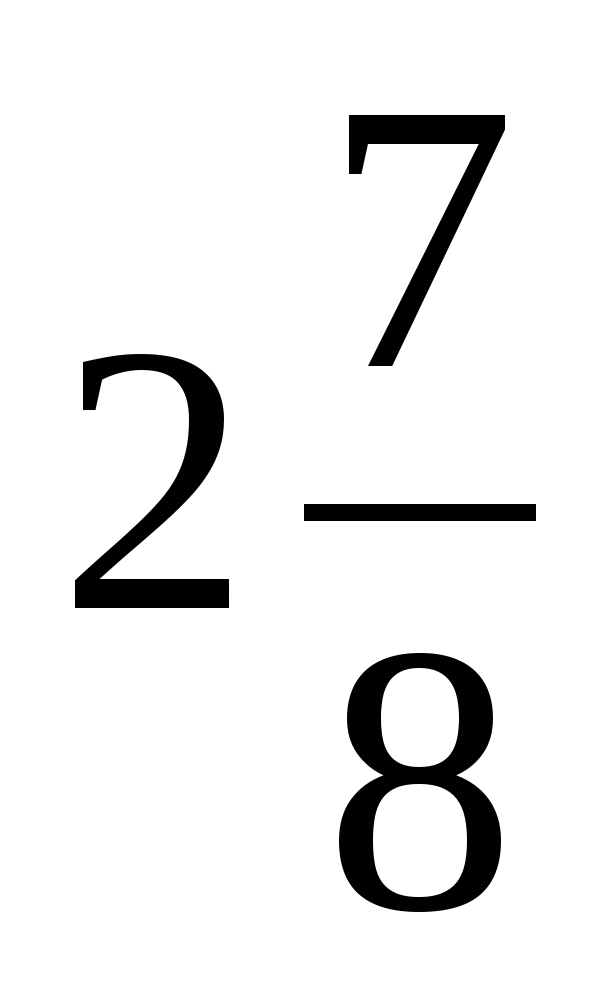 1)2,7 2) 2,875 3) 2,78 4) 0,8753. Миша вскопал часть огорода, а Саша  огорода. Какую часть огорода вскопали мальчики?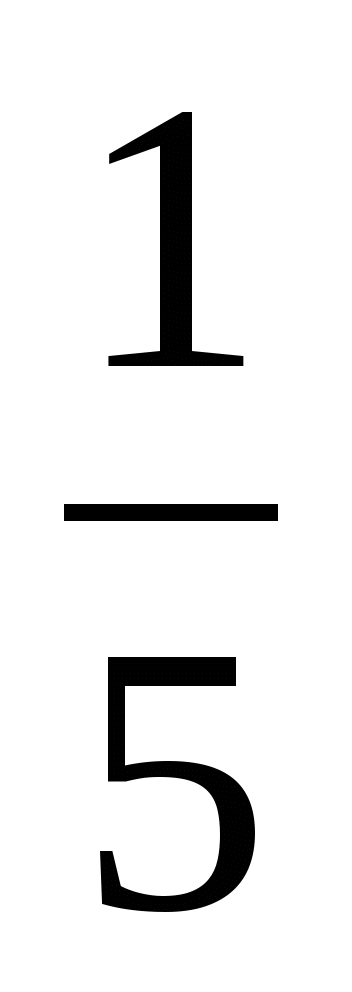 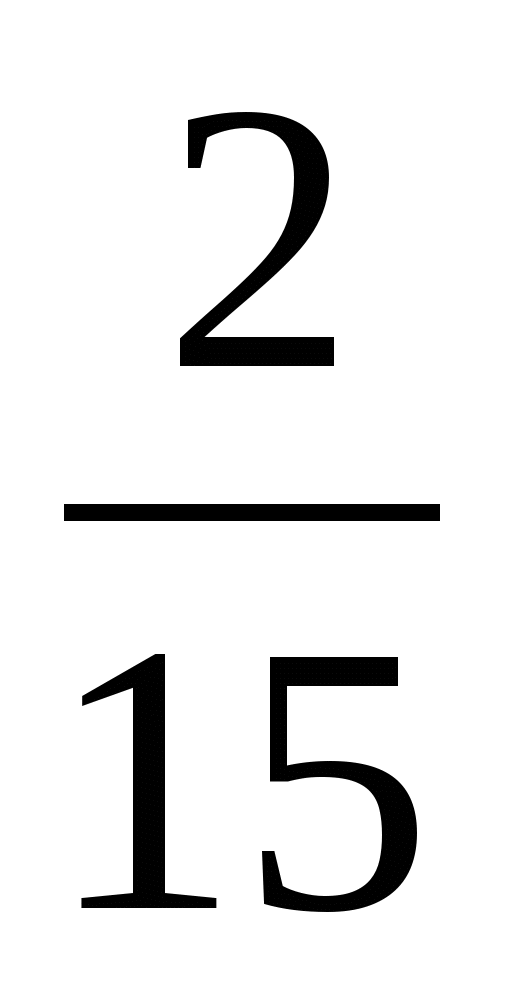 1)  2)  3)  4) 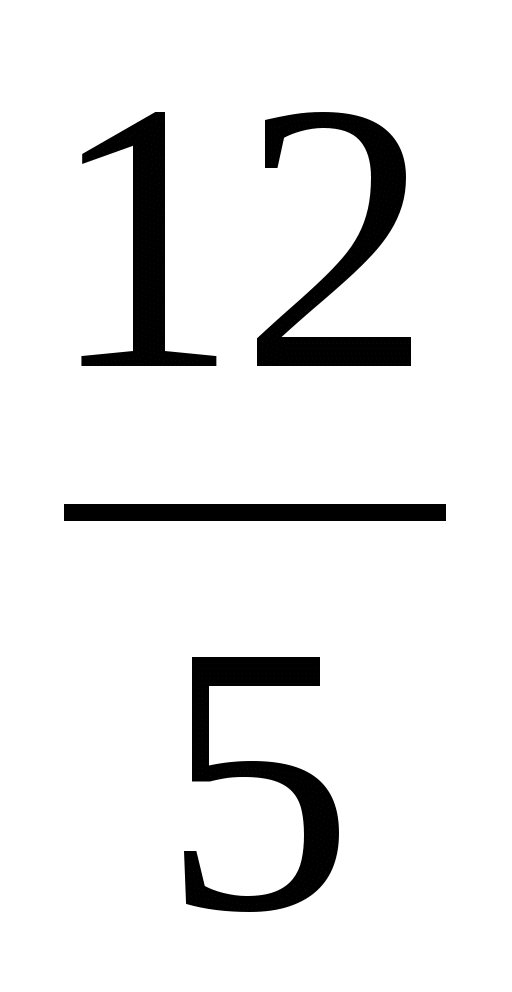 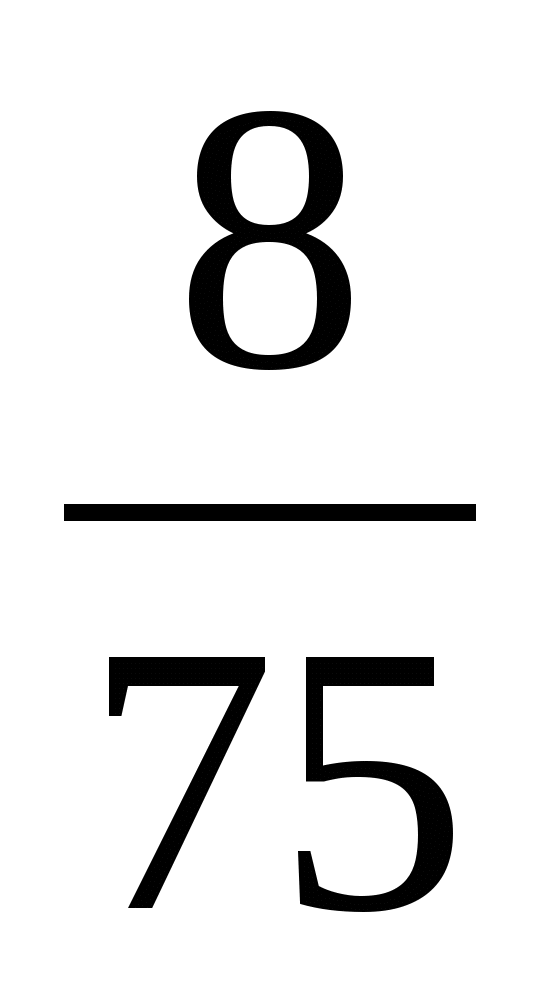 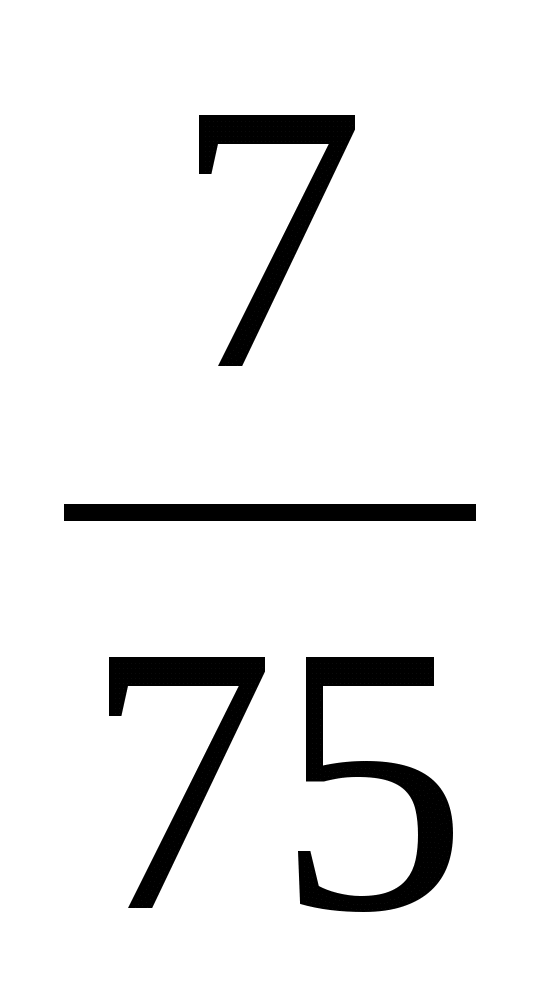 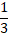 4. Найдите площадь прямоугольника со сторонами  см и  см.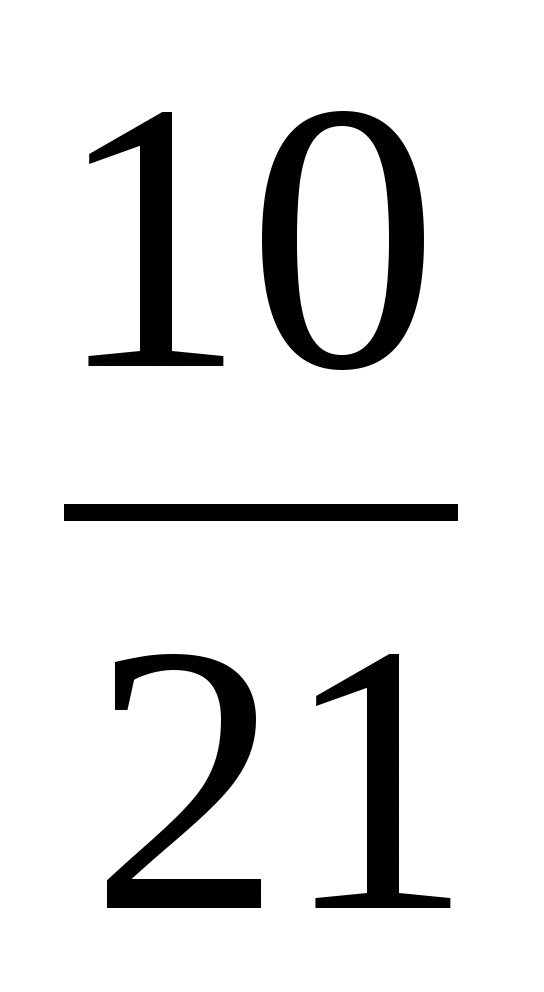 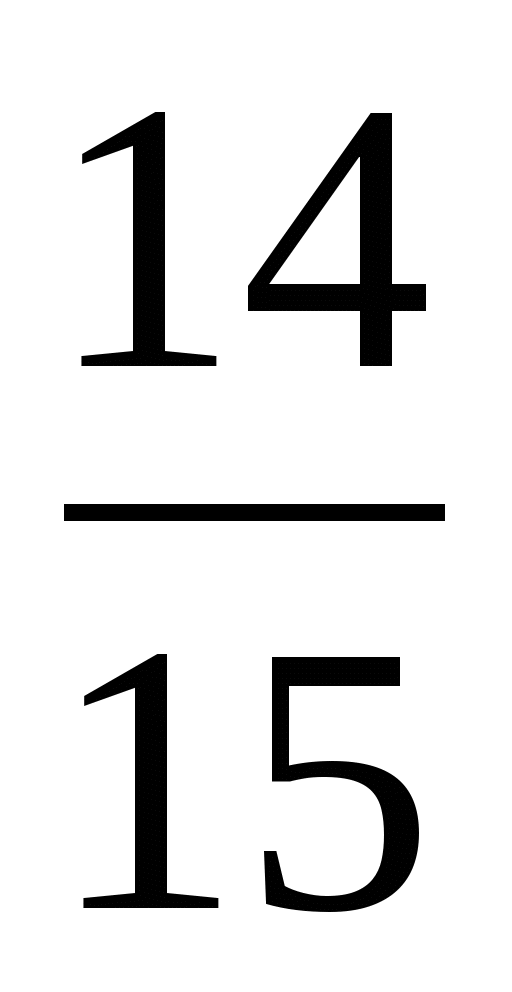 1)  см2 2)  см2 3)  см2 4)  см2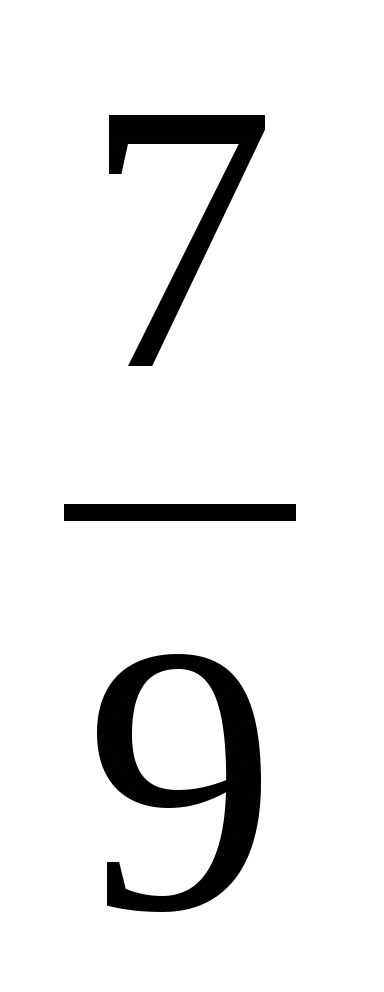 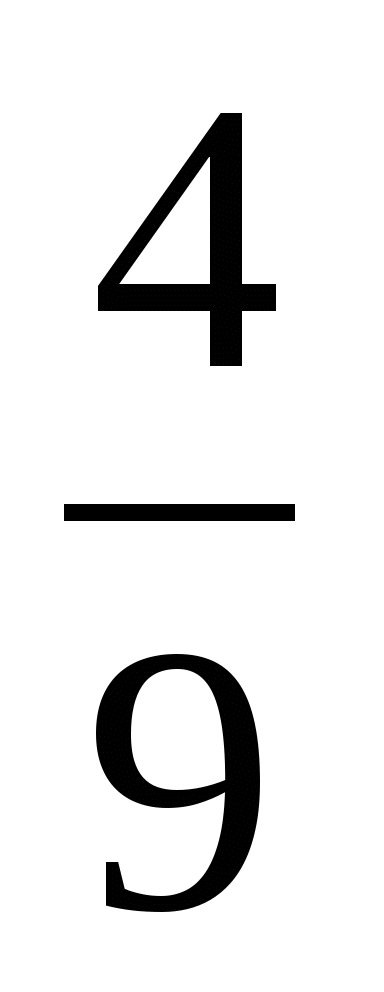 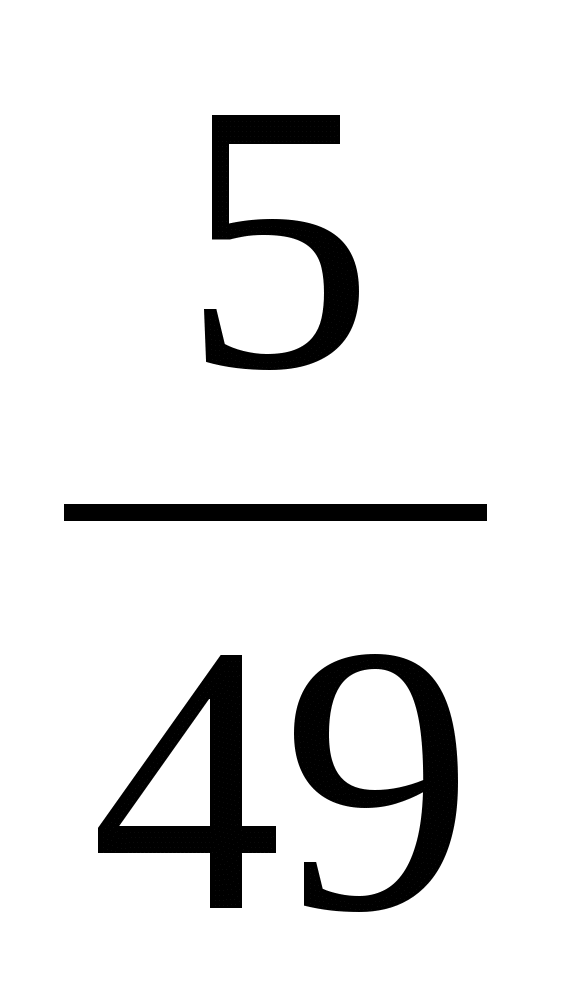 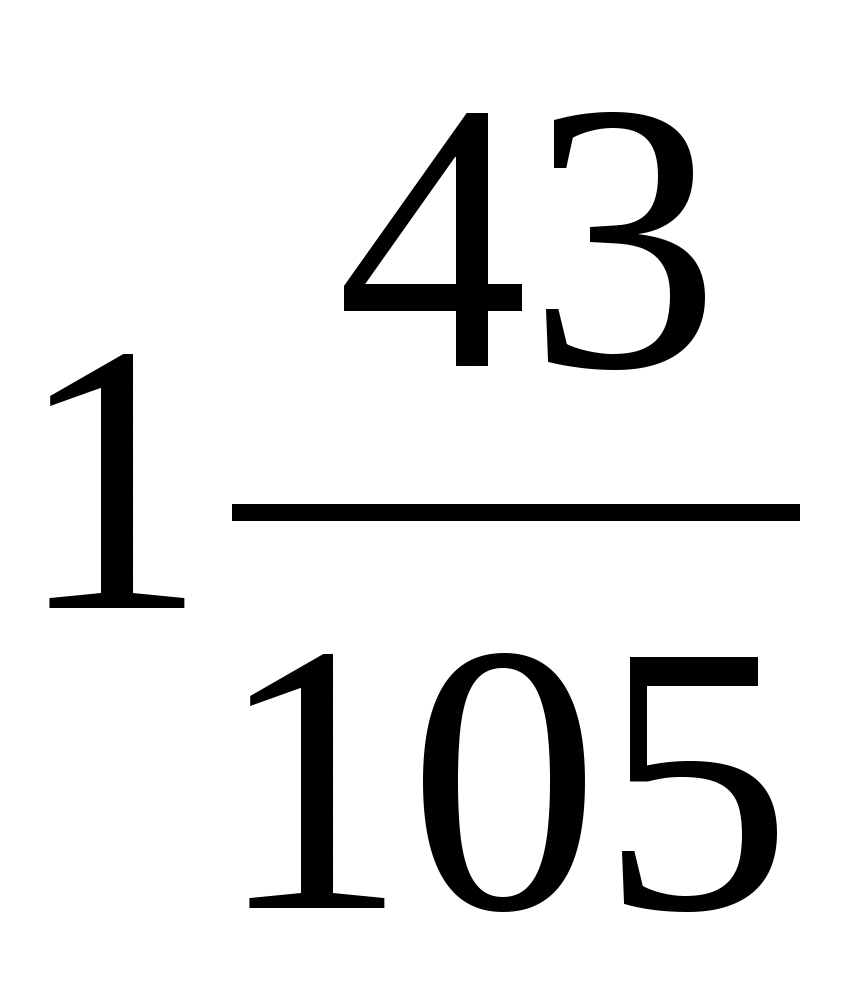 5. Ученик прочитал 21 страницу, что составляет  всей книги. Сколько страниц в книге?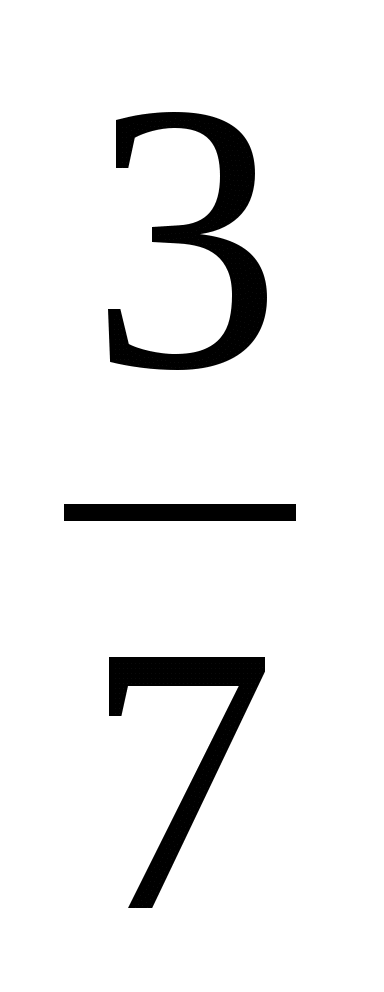 Ответ:_____________________6. Длина дороги 45 км. Отремонтировали 18 % дороги. Сколько километров отремонтировали?1) 8,1 км 2) 27 км 3) 2,5 км 4) 40 км7. Какая из точек имеет координату, равную - 8?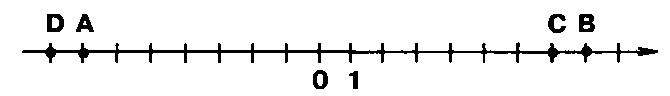 1)А 2) В 3)С 4)D8. Для каждого выражения из верхней строки укажите его значение из нижней строки, вписав в таблицу под каждой буквой соответствующий номер ответа:А ) - 1 0 + 4 Б) 1 0 - ( - 4) В ) - 4 - ( - 1 0 ) Г ) - 4 - 1 01)14 2 ) – 14 3)6 4 ) - 6Ответ:9. Найдите произведение чисел 0,8 и - 0,3.1)0,24 2)2,4 3)-2,4 4)-0,2410. Решите уравнение - 5х - 2,3 = - 0,4 .1)0,54 2)-0,54 3)0,38 4)-0,3811. Расположите в порядке убывания числа: 0; 0,1399; - 4; 0,141.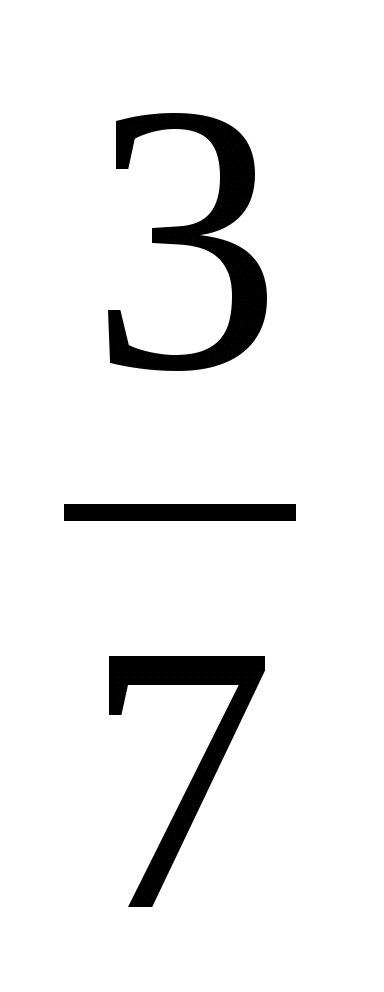 1) - 4; 0,141; 0,1399; 02) - 4 ; 0; 0,1399; 0,141;3) 0,141; 0,1399; 0; - 44) 0,1399; 0,141; 0; - 412. Раскройте скобки - (а - b).1) а - b 2) a + b 3) -a + b 4) -a - b13. Найдите неизвестный член пропорции 0,75 : 1,5 = 5 : х.1)1 2)0,1 3)2,5 4)1014. В классе 25 учеников, из них 16 получили за контрольную работу пятерки. Сколько процентов учеников класса получили пятерки?Ответ: __________________15. Сплав состоит из олова и меди, массы которых относятся как 3:2. Какова масса сплава, если олова в нем 360 г?Ответ: ______________Часть 2Составив уравнение, решите задачу. На первой полке стояло х книг, а на второй - в 3 раза больше. После того, как со второй полки переставили на первую 10 книг, на обеих полках книг стало поровну. Сколько книг на первой полке?                                                                             Вариант 2Часть 11. Какое из чисел делится на 3?1) 210001 2)242410 3)10002 4)1202032. Представьте в виде несократимой обыкновенной дроби 0,028.1)  2)  3)  4) 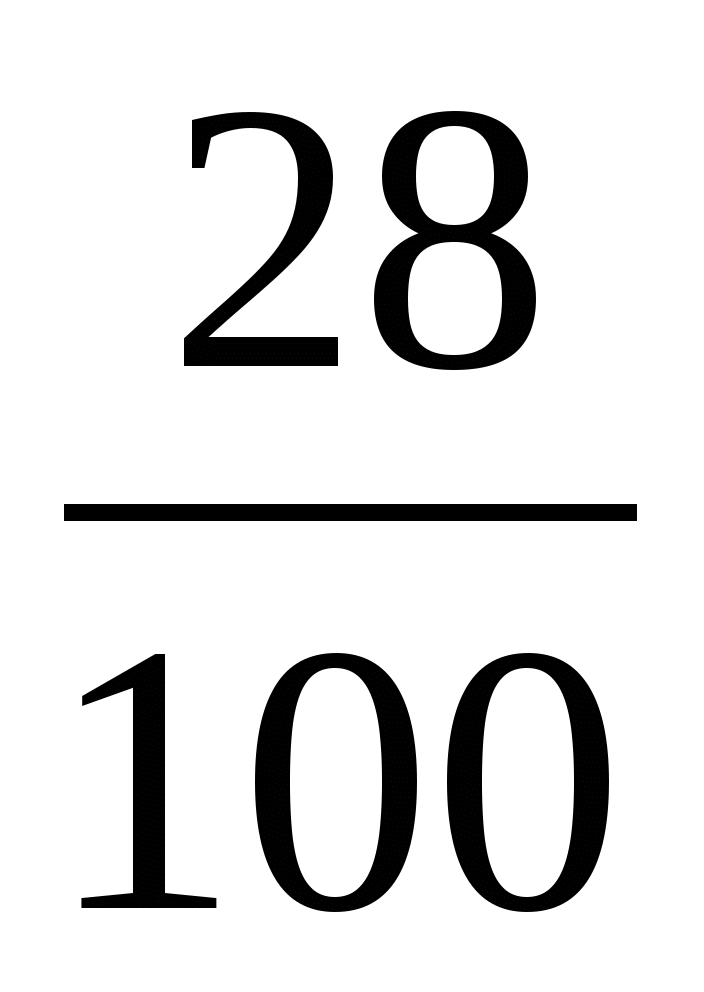 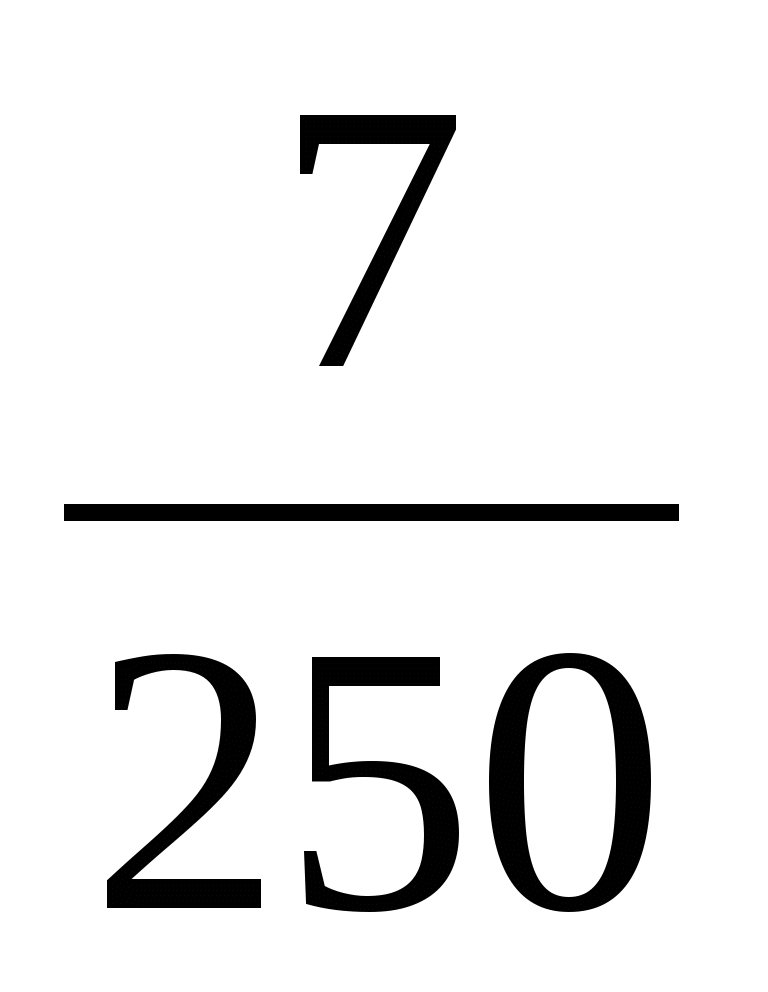 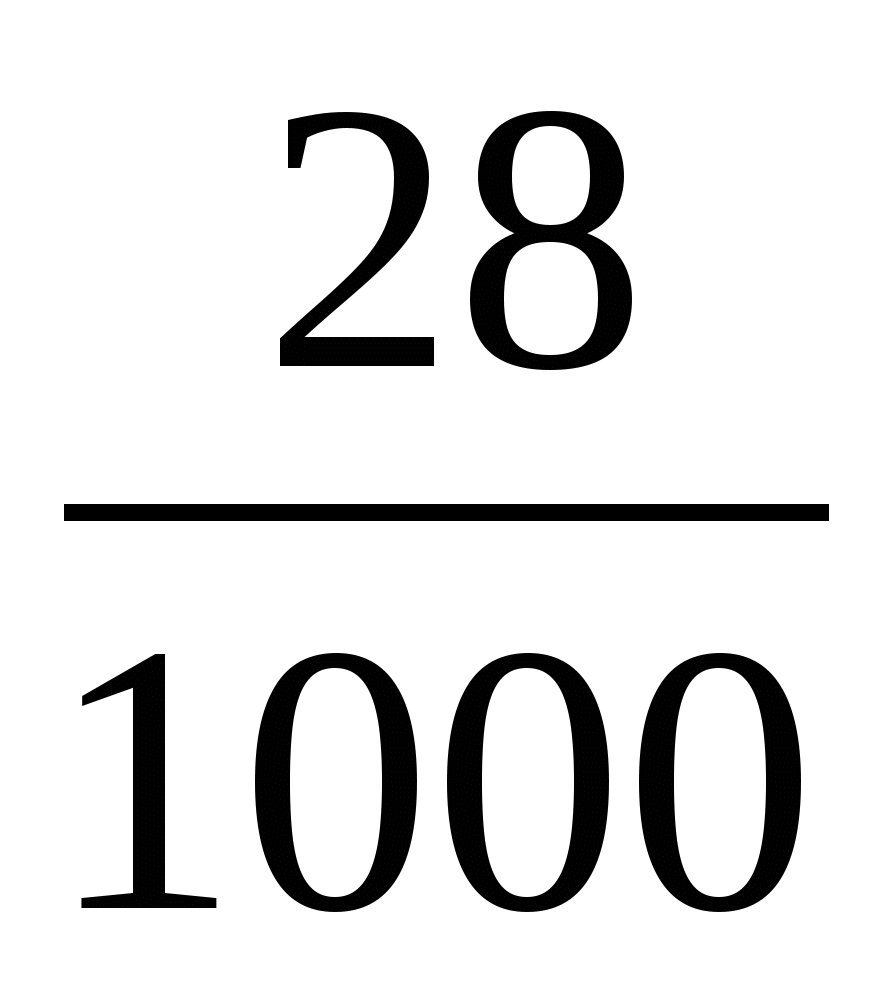 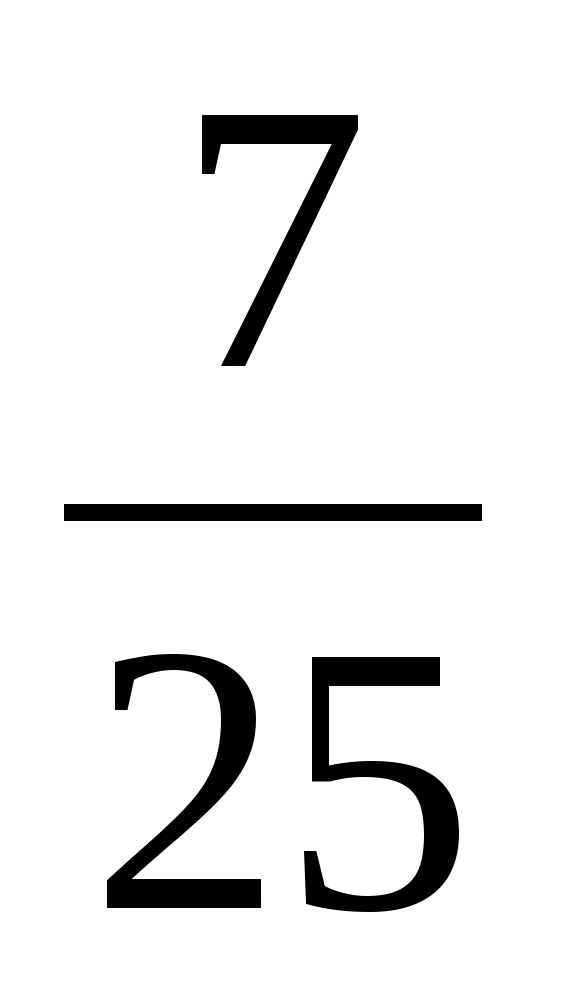 3. Петя съел  пирога, а Вася  пирога. Какую часть пирога съели мальчики?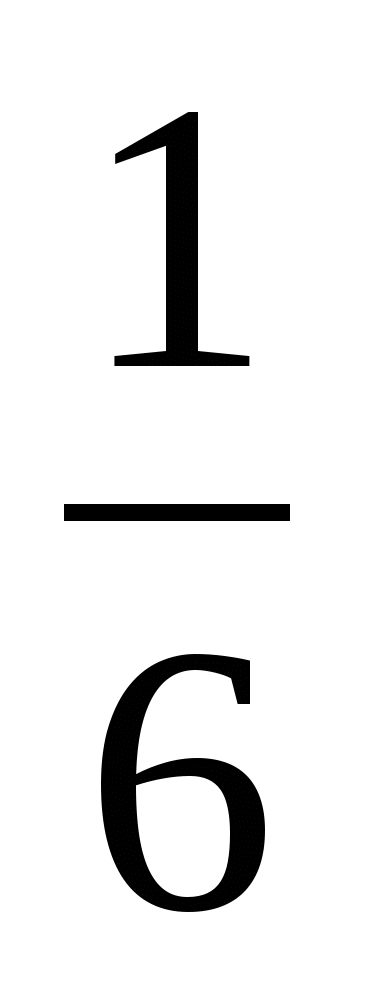 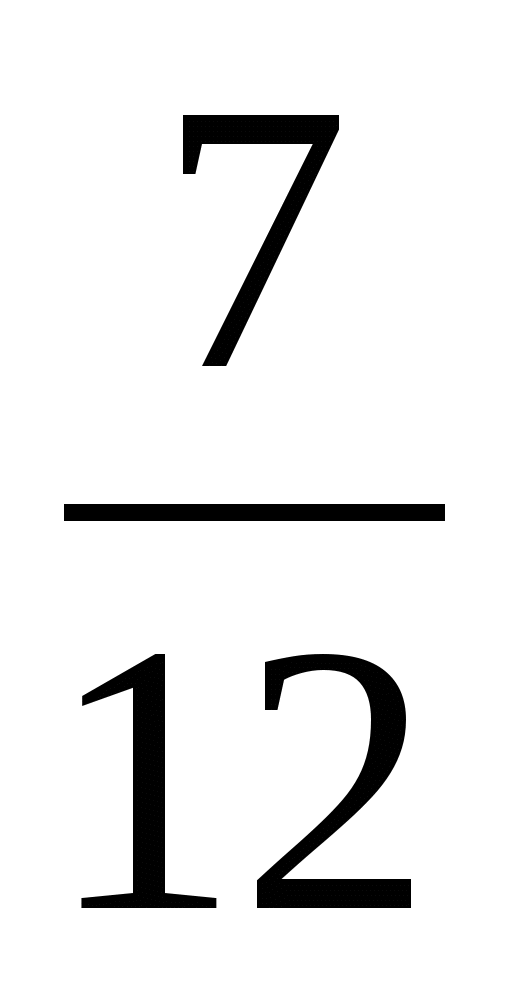 1)  2)  3)  4) 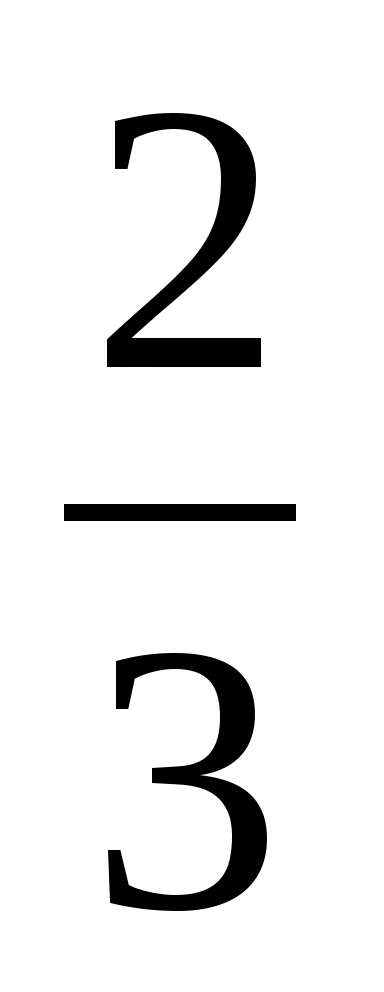 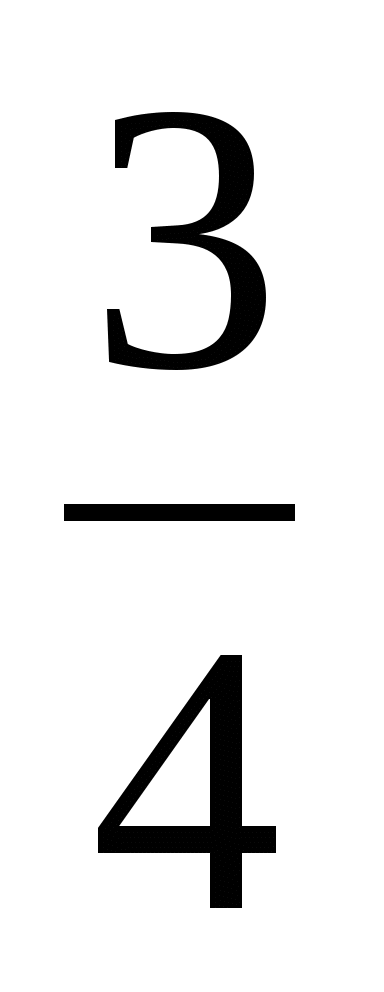 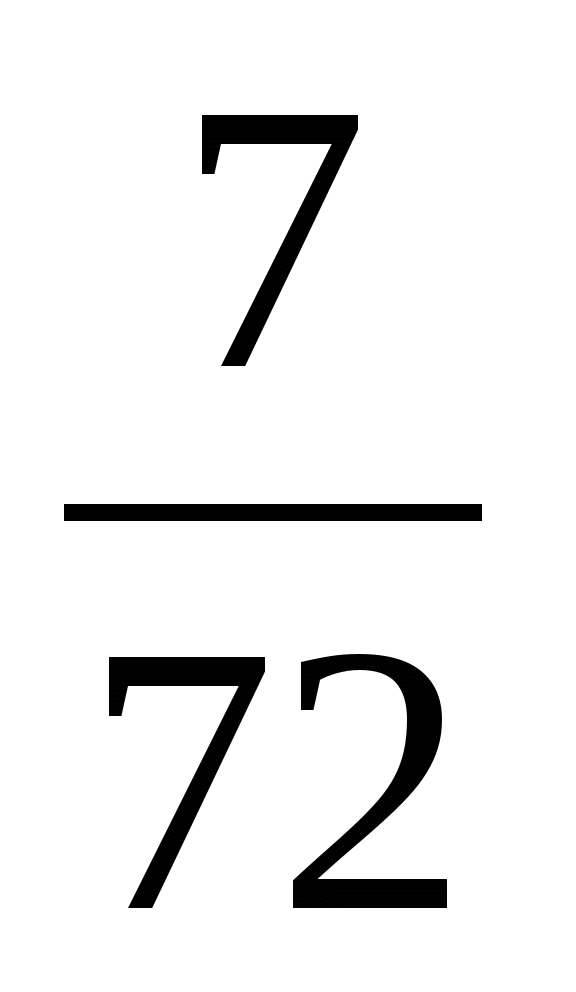 4. Площадь прямоугольника см2 , а одна из его сторон  см. Найдите другую сторону.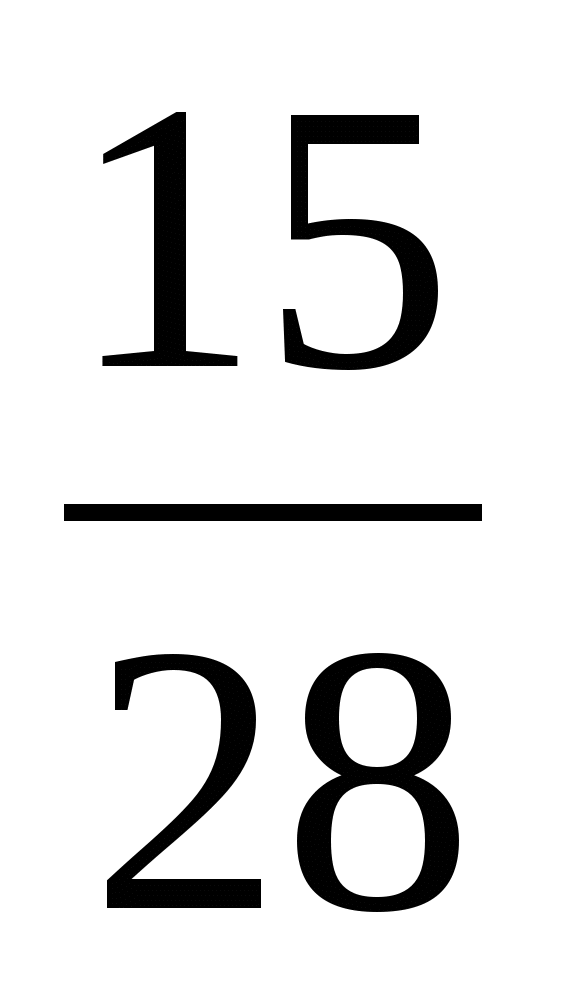 1)  см 2)  см 3)  см 4)  см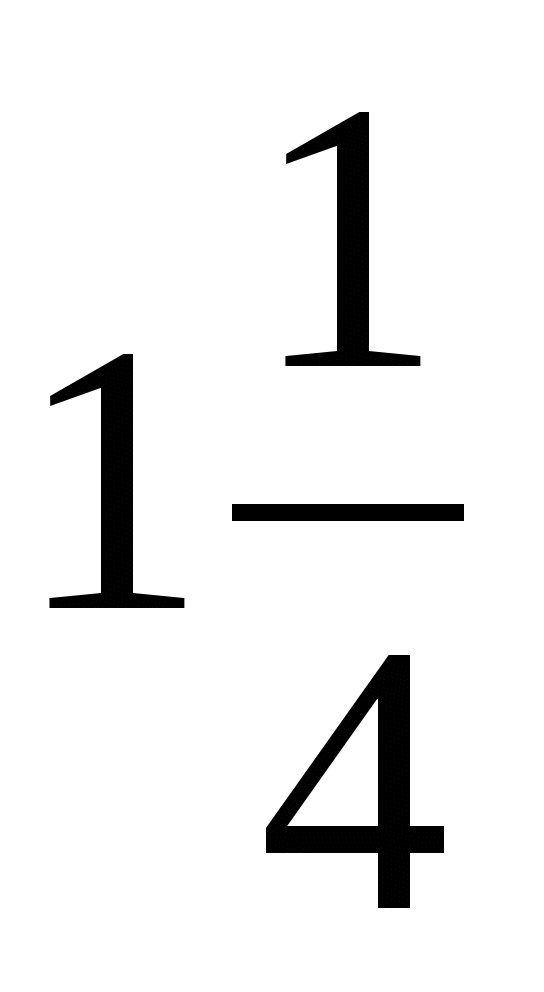 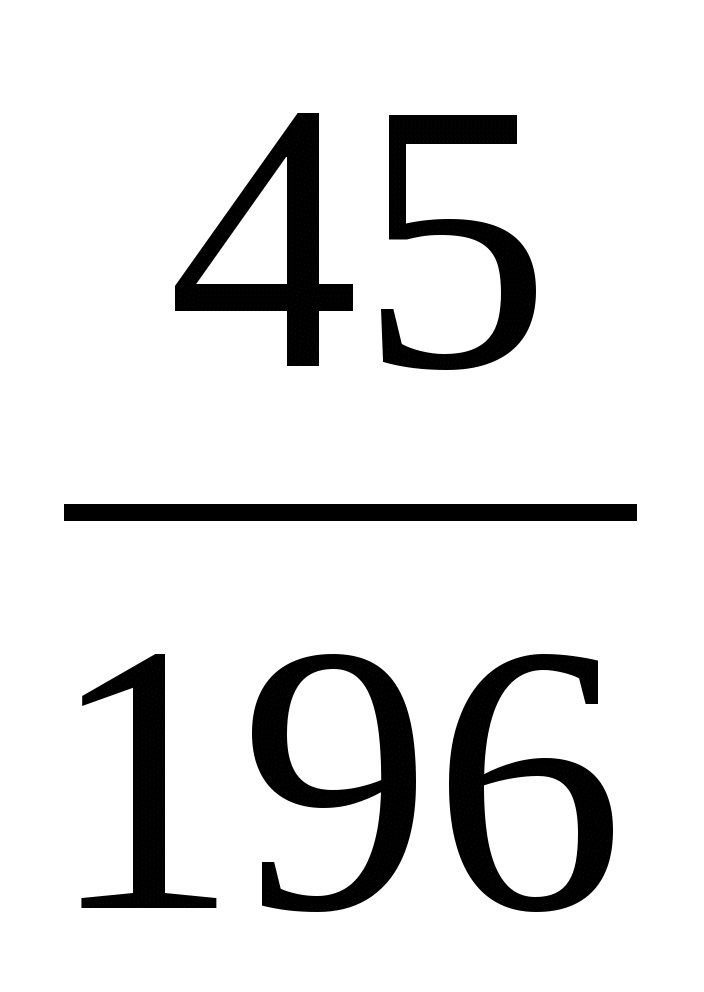 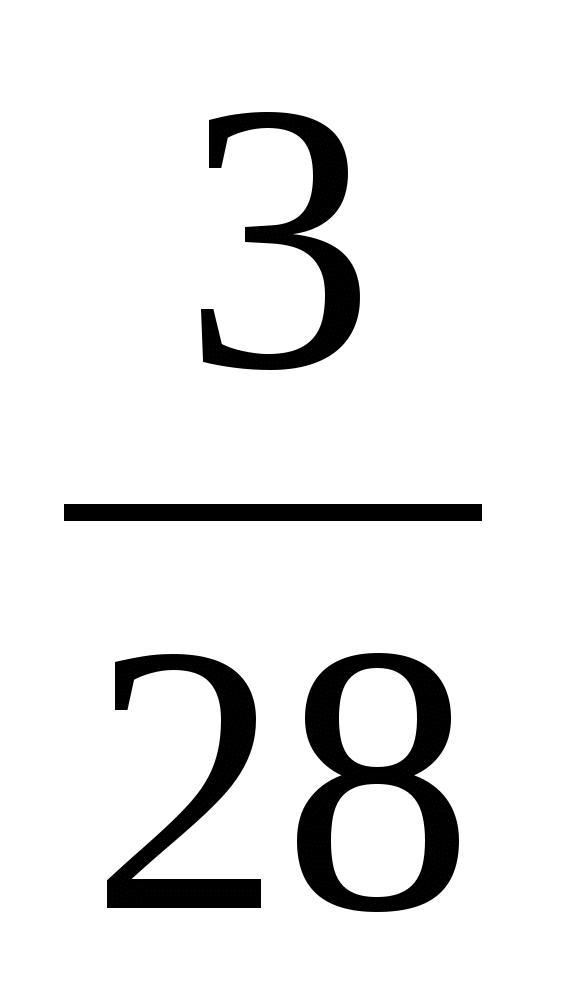 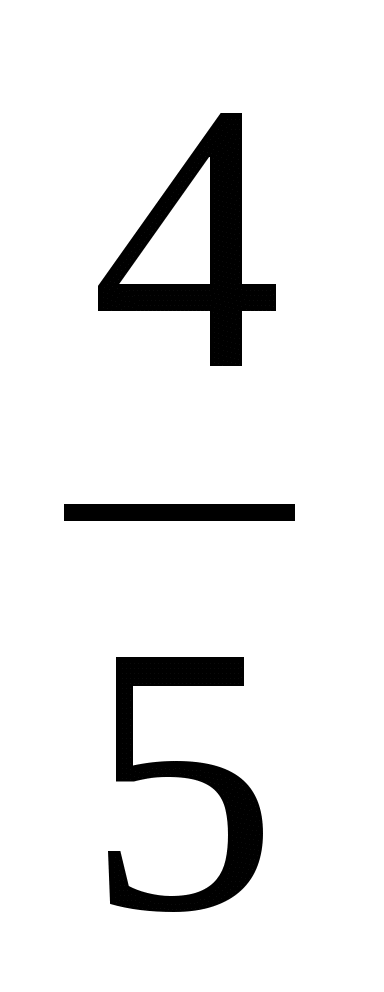 5. В книге 40 страниц. Ученик прочитал  всей книги. Сколько страниц прочитал ученик?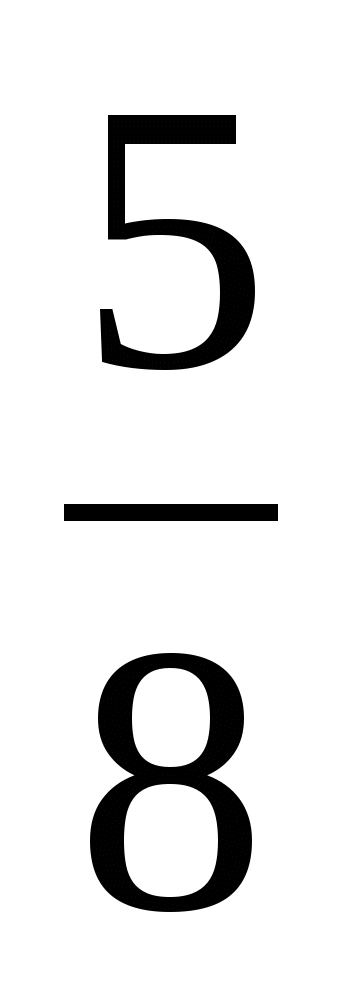 Ответ:____________________6. 56 литров составляют 32 % от объема цистерны. Найдите объем цистерны.1) 1750 л 2)175 л 3)1792 л 4) 179,2 л7. Какая из точек имеет координату, равную - 9?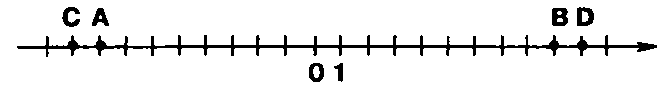 1)А 2) В 3)С 4)D8. Для каждого выражения из верхней строки укажите его значение из нижней строки, вписав в таблицу под каждой буквой, соответствующий номер ответа:А) 10-(-8) Б)-10+ 8 В ) - 1 0 -8 Г ) - 8 - ( - 1 0)1)-2 2)2 3)18 4)-18Ответ:9. Найдите частное чисел - 0,8 и - 0,5.1)0,16 2)1,6 3)- 1,6 4)-0,1610. Решите уравнение 5х - 1,2 = - 7,4.1)1,24 2)-1,24 3)- 1,72 4)1,7211. Расположите в порядке возрастания числа: 0,1; - 1 ; 0; 0,099.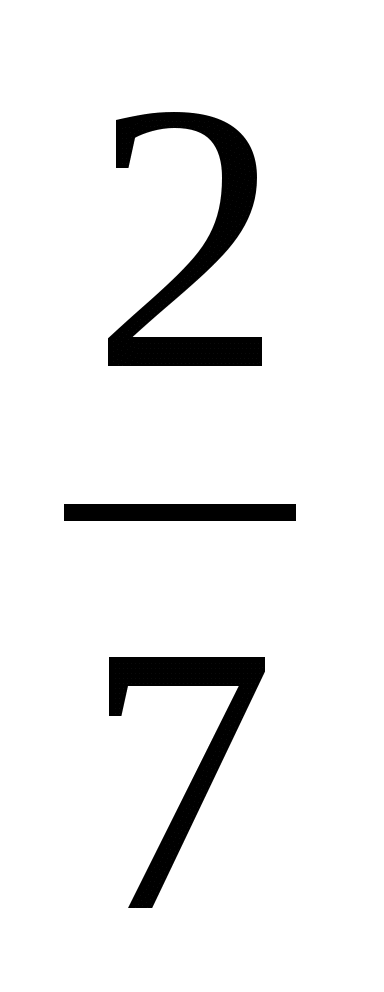 1)0; 0,099; 0,1; - 12) - 1; 0; 0,1; 0,0993) - 1; 0; 0,099; 0,14)0,1; 0,099; 0; - 112. Раскройте скобки - (- т + п).1) т + п 2) т - п 3) - т + п 4) - т - п13. Найдите неизвестный член пропорции 6 : х = 3,6 : 0,12.1)10 2)2 3)0,2 4)18014. В седьмых классах учатся 160 школьников. В 7 «Б» классе 24 ученика. Сколько процентов всех учеников составляют ученики 7 «Б»?Ответ: __________________15 Пряжа состоит из хлопка и капрона, массы которых относятся как 3 : 5 . Какова масса пряжи, если хлопка в ней 240 г?Ответ: __________________Часть 2Составив уравнение, решите задачу. В двух бочках было по х л воды. После того, как из одной бочки отлили 2 л, а из другой - 10 л, во второй бочке воды осталось в 2 раза меньше, чем в первой. Сколько литров воды было в каждой бочке первоначально?                                             Кто еще не решил !( РЕШИТЬ) Административная контрольная работа за курс математики 6 класса:Все задания части 1 оцениваются в 1 балл. В №1 за каждое верно решенный пример, выставляется 1 балл. Мак. сумма – 5б.Все задания части 2 учащиеся оформляют с подробным решением. Каждое задание части 2 оценивается в 2 балла. В части 2,в заданиях № 8.9,10 необходимо кроме решения записать ответ.Шкала перевода баллов в отметки0-8 баллов – «2»9-12 баллов – «3»13-16 баллов – «4»17-18 баллов– «5»                                                                Вариант 1Часть 11.Вычислить.             2)  -1,95 – 8,68            3)   –7 – (– 4) + 34) 5)   2. Сколько целых чисел расположено на координатной прямой между числами    –16   и   17 ?3.Девочка прочитала 28 страниц, что составило  35% всей  книги. Сколько страниц в книге?4. Раскрыть скобки, привести подобные.  3(4х+5) – (21 + 12х)5. Найти неизвестный член пропорции.6. Решить уравнение.  4х – 2,55 = -2х + 1, 05Часть 27. Выполните действия:  8. Постройте на координатной плоскости а)  точкиM, F, E, K, если M(-3; 0), F(4; 6), E(0; -4); K(-3; 5).б) Определите координату точки пересечения прямыхMF  иKE.9.Масса одного из контейнеров с раствором в 3 раза меньше другого.Когда впервый контейнер долили17л раствора, а из второго отлили 13л, то масса обеих контейнеров стала равной. Определите массу каждого контейнера.10. Дедушка поехал на рыбалку сначала на катере «Волна». Сначала он шел 2 ч по течению реки Опава, а потом 3 ч против течения этой же реки. Сколько километров проплыл дедушка за всю поездку. Данные, необходимые для решения задачи, приведены в таблице.Модуль "Алгебра"yyyxxxОтвет:АБСОтвет:Модуль "Геометрия"Модуль "Геометрия"Модуль "Геометрия"Модуль "Геометрия"Модуль "Геометрия"Модуль "Алгебра"Модуль "Геометрия"Модуль "Алгебра"yyyxxxОтвет:АБСОтвет:Ответ:Модуль "Геометрия"Модуль "Геометрия"Модуль "Геометрия"Модуль "Геометрия"Модуль "Геометрия"Модуль "Алгебра"Модуль "Геометрия"№ вопросаЧасть 1Часть 1Часть 1Часть 1Часть 1Часть 1Часть 1Часть 1Часть 1Часть 1Часть 1Часть 1Часть 1Часть 2Часть 2№ вопроса1234567891011121312№ ответа№ вопросаЧасть 1Часть 1Часть 1Часть 1Часть 1Часть 1Часть 1Часть 1Часть 1Часть 1Часть 1Часть 1Часть 1Часть 2Часть 2№ вопроса1234567891011121312№ ответаОбъектСкорость (км\ч)Теплоход «Витязь» 25Катер «Волна»17Река Лушка2Река Опава4